СОВЕТ ВЫСОКОГОРСКОГО
МУНИЦИПАЛЬНОГО РАЙОНА
РЕСПУБЛИКИ ТАТАРСТАН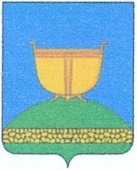 ТАТАРСТАН РЕСПУБЛИКАСЫ
БИЕКТАУ МУНИЦИПАЛЬРАЙОН СОВЕТЫКооперативная ул., 5, пос. ж/д станция Высокая Гора,	Кооперативная ур., 5, Биектау т/ю станциясе поселогы,Высокогорский район, Республика Татарстан, 422700	Биектау районы, Татарстан Республикасы, 422700Тел.: +7 (84365) 2-30-50, факс: 2-30-86, e-mail: biektau@tatar.ru, www.vysokaya-gora.tatarstan.ru                        РЕШЕНИЕ 						КАРАР                                                      _  27 декабря 2021 г.                                                    № 131О внесении изменений в Решение Совета Высокогорского муниципального района от 08.12.2020 № 38 «О бюджете Высокогорского муниципального района на 2021 год и на плановый период 2022 и 2023годов»            На основании Бюджетного кодекса Российской федерации, Бюджетного кодекса Республики Татарстан, Федерального закона от 06 октября 2003 года № 131-ФЗ «Об общих принципах организации местного самоуправления в Российской Федерации», Совет Высокогорского муниципального районаРЕШИЛ:Внести в Решение Совета Высокогорского муниципального района «О бюджете Высокогорского муниципального района на 2021 год и плановый период 2022 и 2023 годов» от 08.12.2020 №38 (с учетом внесенных изменений от 01.03.2021 № 55, от 02.04.2021 № 62, от 28.06.2021 № 77, от 06.08.2021 № 96, от 20.10.2021 № 115, от 19.11.2021 № 126) следующие изменения:1) в статье 1:а) п.1 пп.1 цифры «1 365 007,7» заменить на цифры «1 466 365,3»;          б) пп.2 цифры «1 463 395,6» заменить на цифры «1 570 200,2»;          в) пп.3 цифры «98 387 ,9» заменить на цифры «103 834,9»;г) п.3 приложение №1 таблицу 1 изложить в следующей редакции:Приложение 1                                                                                                                                                                 Таблица 12) в приложении № 2 таблицу 1 «Прогнозируемые объемы доходов бюджета       Высокогорского муниципального района на 2021 год» изложить в следующей редакции:4) в приложении 7 таблицы 1 Распределение бюджетных ассигнований по разделам, подразделам, целевым статьям и группам видов расходов классификации расходов бюджета Высокогорского муниципального района на 2021 год» изложить в следующей редакции:	5) в приложении 7 таблицу 1 Распределение бюджетных ассигнований по целевым статьям (муниципальным программам Высокогорского муниципального района и непрограммным направлениям деятельности), группам видов расходов, разделам, подразделам классификации расходов бюджетов на 2021 год изложить в следующей редакции:Распределениебюджетных ассигнований по целевым статьям (муниципальным программам Высокогорского муниципального района и непрограммным направлениям деятельности), группам видов расходов, разделам, подразделам классификации расходов бюджетов на 2021 год(тыс. руб)6) в статье 13 цифры «870 685,7» заменить на цифры «942 363,3» и в приложении 13 таблицы 1 «Безвозмездные поступления из бюджета Республики Татарстан Высокогорскому муниципальному району в 2021 году» строки:7) в приложении 8 таблицы 1 «Дотации на выравнивание бюджетной обеспеченности поселений в 2021 году» строки:заменить на строки:8) в приложении 9 таблицы 1 «Субвенции поселениям на осуществление полномочий по первичному воинскому учету, где отсутствуют военные комиссариаты на 2021 год» строки:заменить на строки:2. Опубликовать настоящее решение путем размещения на официальном сайте портала правовой информации Республики Татарстан: http://pravo.tatarstan.ru и на официальном сайте Высокогорского муниципального района в сети Интернет по веб-адресу: http//vysokaya-gora.tatarstan.ru.Заместитель председателя Совета,заместитель главы муниципального района                                              А.Ш.Шакиров                                           3) в приложении 6 таблицу 1 «Ведомственная структура расходов бюджета Высокогорского муниципального района на 2021 год» изложить в следующей редакции:3) в приложении 6 таблицу 1 «Ведомственная структура расходов бюджета Высокогорского муниципального района на 2021 год» изложить в следующей редакции:3) в приложении 6 таблицу 1 «Ведомственная структура расходов бюджета Высокогорского муниципального района на 2021 год» изложить в следующей редакции:3) в приложении 6 таблицу 1 «Ведомственная структура расходов бюджета Высокогорского муниципального района на 2021 год» изложить в следующей редакции:3) в приложении 6 таблицу 1 «Ведомственная структура расходов бюджета Высокогорского муниципального района на 2021 год» изложить в следующей редакции:3) в приложении 6 таблицу 1 «Ведомственная структура расходов бюджета Высокогорского муниципального района на 2021 год» изложить в следующей редакции:3) в приложении 6 таблицу 1 «Ведомственная структура расходов бюджета Высокогорского муниципального района на 2021 год» изложить в следующей редакции:Распределение бюджетных ассигнований по разделам,
подразделам, целевым статьям и группам видов
расходов классификации расходов бюджета
Высокогорского муниципального района на 2021 годРаспределение бюджетных ассигнований по разделам,
подразделам, целевым статьям и группам видов
расходов классификации расходов бюджета
Высокогорского муниципального района на 2021 годРаспределение бюджетных ассигнований по разделам,
подразделам, целевым статьям и группам видов
расходов классификации расходов бюджета
Высокогорского муниципального района на 2021 годРаспределение бюджетных ассигнований по разделам,
подразделам, целевым статьям и группам видов
расходов классификации расходов бюджета
Высокогорского муниципального района на 2021 годРаспределение бюджетных ассигнований по разделам,
подразделам, целевым статьям и группам видов
расходов классификации расходов бюджета
Высокогорского муниципального района на 2021 годРаспределение бюджетных ассигнований по разделам,
подразделам, целевым статьям и группам видов
расходов классификации расходов бюджета
Высокогорского муниципального района на 2021 год(тыс.руб.)           НАИМЕНОВАНИЕРазделПод-разделЦСРВРСумма  
на 2021 год ОБЩЕГОСУДАРСТВЕННЫЕ ВОПРОСЫО185 674,00Функционирование высшего должностного лица субъекта РФ и  муниципального образованияО1О22 961,50Непрограммные направления расходовО1О299000000002 961,50Глава муниципального образованияО1О299000020302 961,50Расходы на выплаты персоналу в целях обеспечения выполнения функций государственными (муниципальными) органами, казенными учреждениямиО1О299000020301002 961,50Функционирование законодательных (представительных органов государственной власти и представительных органов муниципальных образований)О1О311 413,60Непрограммные направления расходовО1О3990000000011 410,00Центральный аппаратО1О3990000204011 410,00Расходы на выплаты персоналу в целях обеспечения выполнения функций государственными (муниципальными) органами, казенными учреждениямиО1О399000020401009 511,00Закупка товаров, работ и услуг для государственных (муниципальных) нуждО1О399000020402001 813,00Иные бюджетные ассигнованияО1О3990000204080086,00Мероприятия в части осуществления государственной программы "Развитие юстиции в Республике Татарстан"010324000000003,60Подпрограмма «Реализация государственной политики в сфере юстиции в пределах полномочий Республики Татарстан»010324100000003,60Основное мероприятие «Осуществление политики в сфере юстиции в пределах полномочий Республики Татарстан»010324101000003,60Реализация полномочий  по сбору информации от поселений, входящих в состав муниципального района, необходимой для ведения регистра муниципальных правовых актов Республики Татарстан010324101253903,60Закупка товаров, работ и услуг для государственных (муниципальных) нуждО10324101253901003,60Функционирование Правительства РФ, высших органов исполнительной власти субъектов РФ, местных администрацийО1О422 339,5Реализация государственных полномочий в области образования (управление)О1О40220825302351,20Расходы на выплаты персоналу в целях обеспечения выполнения функций государственными (муниципальными) органами, казенными учреждениямиО1О40220825302100351,20Непрограммные направления расходовО1О4990000000021 988,3Центральный аппаратО1О4990000204021 637,1Расходы на выплаты персоналу в целях обеспечения выполнения функций государственными (муниципальными) органами, казенными учреждениямиО1О4990000204010017 540,5Закупка товаров, работ и услуг для государственных (муниципальных) нуждО1О499000020402003 968,10Иные бюджетные ассигнованияО1О49900002040800128,50Реализация государственных полномочий в области молодежной политики (управление)О1О49900025240351,20Расходы на выплаты персоналу в целях обеспечения выполнения функций государственными (муниципальными) органами, казенными учреждениямиО1О49900025240100339,30Закупка товаров, работ и услуг для государственных (муниципальных) нуждО1О4990002524020011,90Субвенции на составление (изменение и дополнение) списков кандидатов в присяжные заседатели федеральных судов  0105990005120057,00Закупка товаров, работ и услуг для государственных (муниципальных) нужд0105990005120020057,00Обеспечение деятельности финансовых, налоговых и таможенных органов и органов надзора01069 481,80Непрограммные направления расходов010699000000009 481,80Центральный аппарат010699000020409 481,80Расходы на выплаты персоналу в целях обеспечения выполнения функций государственными (муниципальными) органами, казенными учреждениями010699000020401008 381,10Закупка товаров, работ и услуг для государственных (муниципальных) нужд010699000020402001 088,60Иные бюджетные ассигнования0106990000204080012,10Обеспечение проведение выборов и референдумов0107200,00Проведение выборов01079900002010200,00Иные бюджетные ассигнования01079900002010800200,00Другие общегосударственные вопросы011339 234,8Мероприятия по реализации государственной программы «Социальная поддержка граждан Республики Татарстан» 01130300000000906,50Подпрограмма Улучшение социально-экономического положения семей"01130350300000906,50Реализация полномочий на организацию и осуществление опеке и попечительства01130350325330906,50Расходы на выплаты персоналу в целях обеспечения выполнения функций государственными (муниципальными) органами, казенными учреждениями01130350325330100841,90Закупка товаров, работ и услуг для государственных (муниципальных) нужд0113035032533020064,60Муниципальная программа "Развитие культуры в Высокогорском муниципальном районе"011308000000001 638,50Подпрограмма "Развитие архивного дела"011308Е00000001 638,50Расходы на выплаты персоналу в целях обеспечения выполнения функций государственными (муниципальными) органами, казенными учреждениями011308Е01440201001 132,30Закупка товаров, работ и услуг для государственных (муниципальных) нужд011308Е0144020200506,20Непрограммные направления расходов0113990000000035 872,8Центральный аппарат011399000020405 609,6Расходы на выплаты персоналу в целях обеспечения выполнения функций государственными (муниципальными) органами, казенными учреждениями011399000020401002 821,70Закупка товаров, работ и услуг для государственных (муниципальных) нужд011399000020402002 778,5Иные бюджетные ассигнования011399000020408009,40Государственная регистрация актов гражданского состояния011399000593001 263,70Расходы на выплаты персоналу в целях обеспечения выполнения функций государственными (муниципальными) органами, казенными учреждениями01139900059300100867,20Закупка товаров, работ и услуг для государственных (муниципальных) нужд01139900059300200396,50Государственная регистрация актов гражданского состояния (местный бюджет)01139900079300195,40Расходы на выплаты персоналу в целях обеспечения выполнения функций государственными (муниципальными) органами, казенными учреждениями01139900079300100195,40Уплата налога на имущество организаций и земельного налога011399000029501 749,20Иные бюджетные ассигнования011399000029508001 749,20Иные межбюджетные трансферты011399000251514 144,10Перечисления другим бюджетам бюджетной системы РФ011399000251515004 144,10Обеспечение деятельности подведомственных учреждений011399000299007 723,60Расходы на выплаты персоналу в целях обеспечения выполнения функций государственными (муниципальными) органами, казенными учреждениями01139900029900100890,90Предоставление субсидий бюджетным, автономным учреждениям и иным  некоммерческим организациям011399000299006006 832,70Субвенции бюджетам муниципальным районам по реализации полномочий по образованию и организации деятельности комиссии по делам несовершеннолетних01139900025260723,00Расходы на выплаты персоналу в целях обеспечения выполнения функций государственными (муниципальными) органами, казенными учреждениями01139900025260100663,70Закупка товаров, работ и услуг для государственных (муниципальных) нужд0113990002526020059,30Субвенции бюджетам муниципальным районам по реализации полномочий по образованию и организации деятельности административных комиссий01139900025270366,60Расходы на выплаты персоналу в целях обеспечения выполнения функций государственными (муниципальными) органами, казенными учреждениями01139900025270100307,20Закупка товаров, работ и услуг для государственных (муниципальных) нужд0113990002527020059,40Субвенции бюджетам муниципальных районов на реализацию полномочий в области архивного дела0113990002534063,80Закупка товаров, работ и услуг для государственных (муниципальных) нужд0113990002534020063,80Реализация государственных полномочий по определению перечня должностных лиц, уполномоченных составлять протоколы об административных правонарушениях011399000253500,50Расходы на выплаты персоналу в целях обеспечения выполнения функций государственными (муниципальными) органами, казенными учреждениями011399000253501000,50Субвенции на реализацию полномочий  по гос.контролю в области долевого строительства многоквартирных домов01139900025320230,90Расходы на выплаты персоналу в целях обеспечения выполнения функций государственными (муниципальными) органами, казенными учреждениями01139900025320100230,90Закупка товаров, работ и услуг для государственных (муниципальных) нужд011399000253202000,00Диспансеризация муниципальных служащих0113990009708089,30Закупка товаров, работ и услуг для государственных (муниципальных) нужд0113990009708020089,30Проведение Всероссийской переписи населения за счет средств федерального бюджета01139900054690817,00Закупка товаров, работ и услуг для государственных (муниципальных) нужд01139900054690200817,00Выполнение других обязательств государства0113990092030013 558,6Расходы на выплаты персоналу в целях обеспечения выполнения функций государственными (муниципальными) органами, казенными учреждениями011399009203001001 647,5Закупка товаров, работ и услуг для государственных (муниципальных) нужд011399009203002004 918,00Социальное обеспечение и иные выплаты населению011399009203003005 000,00Капитальные вложения в объекты государственной (муниципальной) собственности011399009203004001 652,40Иные бюджетные ассигнования01139900920300800340,70Страхование муниципальных служащих01139900092410154,50Закупка товаров, работ и услуг для государственных (муниципальных) нужд01139900092410200154,50НАЦИОНАЛЬНАЯ ОБОРОНА023 498,40Мобилизационная и вневойсковая подготовка02033 498,40Непрограммные направления расходов020399000000003 498,40Осуществление первичного воинского учета на территориях, где отсутствуют военные комиссариаты020399000511803 498,40Межбюджетные трансферты020399000511805003 498,40НАЦИОНАЛЬНАЯ БЕЗОПАСНОСТЬ И ПРАВООХРАНИТЕЛЬНАЯ ДЕЯТЕЛЬНОСТЬ035 335,7Защита населения и территории от чрезвычайных ситуаций природного и техногенного характера, пожарная безопасность03104 072,1Управление организацией и проведением мероприятий в области гражданской обороны и защиты в чрезвычайных ситуациях031007000226702 051,7Расходы на выплаты персоналу в целях обеспечения выполнения функций государственными (муниципальными) органами, казенными учреждениями031007000226701002 006,3Закупка товаров, работ и услуг для государственных (муниципальных) нужд0310070002267020045,40Межбюджетные трансферты,передаваемые бюджетам сельских поселений на решение вопросов местного значения, осуществляемое с привлечением средств самообложения граждан, за счет средств бюджета РТ031099000251412 020,4Перечисления другим бюджетам бюджетной системы РФ031099000251415002 020,4Другие вопросы области национальной безопасности и правоохранительной деятельности03141 263,60Муниципальная программа "Обеспечение общественного порядка и противодействие преступности в Высокогорском муниципальном районе Республики Татарстан"031406000000001 105,60Реализация программных мероприятий031406000109901 105,60Расходы на выплаты персоналу в целях обеспечения выполнения функций государственными (муниципальными) органами, казенными учреждениями031406000109901001 105,60Средства, передавамеы для компенсации дополнительных расходов,возникших в результате решений, принятых органами власти другого уровня03149900025151158,0Перечисления другим бюджетам бюджетной системы РФ03149900025151500158,0НАЦИОНАЛЬНАЯ ЭКОНОМИКА0458 866,6Сельское хозяйство и рыболовство04052 319,30Мероприятия по реализации государственной программы «Развитие сельского хозяйства и регулирование рынков сельскохозяйственной продукции, сырья и продовольствия в Республике Татарстан»040514000000002 039,30Основное мероприятие "Предупреждение болезней животных и защита населения от болезней общих для человека и животных040514209000002 039,30Реализация гос.полномочий в сфере организации мероприятий по предупреждению и ликвидации болезней животных и их лечению040514209253602 039,30Закупка товаров, работ и услуг для государственных (муниципальных) нужд040514209253602002 039,30Межбюджетные трансферты, передаваемые бюджетам муниципальных образований на финансовое обеспечение исполнения расходных обязательств (самозанятость)0405990002513110,00Перечисления другим бюджетам бюджетной системы РФ0405990002513150010,00Средства,передавамеы для компенсации дополнительных расходов,возникших в результате решений,принятых органами власти другого уровня04059900025151270,00Перечисления другим бюджетам бюджетной системы РФ04059900025151500270,00Водное хозяйство04062 194,20Непрограммные направления расходов04069900000000187,60Расходы на содержание и ремонт гидротехнических сооружений04069900090430187,60Закупка товаров, работ и услуг для государственных (муниципальных) нужд04069900090430200187,60Иные межбюджетные трансфертыО40699000251512 006,60Перечисления другим бюджетам бюджетной системы РФ040699000251515002 006,60Транспорт04087 824Непрограммные направления расходов040899000000007824Отдельные мероприятия в области других видов транспорта040899000031707824Закупка товаров, работ и услуг для государственных (муниципальных) нужд040899000031702007824Дорожный фонд (дорожное хозяйство)040945 929,10Муниципальная программа "Дорожный фонд Высокогорского муниципального района"0409Д10000365033 813,10Дорожное хозяйство0409Д10000365033 813,10Закупка товаров, работ и услуг для государственных (муниципальных) нужд0409Д10000365020033 813,10Межбюджетные трансферты, передаваемые бюджетам муниципальных образований на финансовое обеспечение исполнения расходных обязательств (самозанятость)О4О999000251311 564,3Перечисления другим бюджетам бюджетной системы РФО4О999000251315001 564,3Межбюджетные трансферты, передаваемые бюджетам сельских поселений на решение вопросов местного значения, осуществляемое с привлечнием средств самообложения граждан, за счет средств бюджета РТО4О999000251419 237,9Перечисления другим бюджетам бюджетной системы РФО4О999000251415009 237,9Иные межбюджетные трансфертыО4О999000251511 313,80Перечисления другим бюджетам бюджетной системы РФО4О999000251515001 313,80Другие вопросы в области национальной экономики0412600,00Возмещение затрат на транспортные расходы организации потребкооперации04129900079010600,00Иные бюджетные ассигнования04129900079010800600,00ЖИЛИЩНО-КОММУНАЛЬНОЕ ХОЗЯЙСТВО0572 380,00Жилищное хозяйство05018 558,60Муниципальная  программа по проведению капитального ремонта  многоквартирных домов, расположенных на территории Высокогорского муниципального района 050104000000007 923,00Основное мероприятие "Организация своевременного проведения капитального ремонта общего имущества в многоквартирных домах"050104501000007 923,00Мероприятия по капитальному ремонту многоквартирных домов050104501960107 923,00Предоставление субсидий бюджетным, автономным учреждениям и иным  некоммерческим организациям050104501960106007 923,00Межбюджетные трансферты, передаваемые бюджетам сельских поселений на решение вопросов местного значения, осуществляемое с привлечнием средств самообложения граждан, за счет средств бюджета РТ05019900025141396,0Перечисления другим бюджетам бюджетной системы РФ05019900025141500396,0Средства, передавамые для компенсации дополнительных расходов, возникших в результате решений, принятых органами власти другого уровня05019900025151239,6Перечисления другим бюджетам бюджетной системы РФ05019900025151500239,6Коммунальное хозяйство05026 026,80Непрограммные мероприятия05029900000000752,30Мероприятия в области коммунального хозяйства05029900075050752,30Иные межбюджетные трансферты05029900075050800752,30Межбюджетные трансферты, передаваемые бюджетам муниципальных образований на финансовое обеспечение исполнения расходных обязательств (самозанятость)0502990002513177,20Перечисления другим бюджетам бюджетной системы РФ0502990002513150077,20Межбюджетные трансферты,передаваемые бюджетам сельских поселений на решение вопросов местного значения,осуществляемое с привлечнием средств самообложения граждан,за счет средств бюджета РТ050299000251413 150,0Перечисления другим бюджетам бюджетной системы РФ050299000251415003 150,0Иные межбюджетные трансферты050299000251512 047,3Перечисления другим бюджетам бюджетной системы РФ050299000251515002 047,3Благоустройство050357 794,60Непрограммные мероприятия050399000000002 091,40Прочие мероприятия по благоустройству050399000780502 091,40Закупка товаров, работ и услуг для государственных (муниципальных) нужд050399000780502002 091,40Межбюджетные трансферты, передаваемые бюджетам муниципальных образований на финансовое обеспечение исполнения расходных обязательств (самозанятость)050399000251316 241,60Перечисления другим бюджетам бюджетной системы РФ050399000251315006 241,60Межбюджетные трансферты, передаваемые бюджетам сельских поселений на решение вопросов местного значения, осуществляемое с привлечением средств самообложения граждан, за счет средств бюджета РТО5О3990002514114 354,1Перечисления другим бюджетам бюджетной системы РФО5О3990002514150014 354,1Иные межбюджетные трансферты0503990002515113 403,90Перечисления другим бюджетам бюджетной системы РФ0503990002515150013 403,90Межбюджетные трансферты, передаваемые бюджетам сельских поселений на предоставление грантовО5О399000251916 000,0Перечисления другим бюджетам бюджетной системы РФО5О399000251915006 000,0Мероприятия по реализации государственной программы «Развитие сельского хозяйства и регулирование рынков сельскохозяйственной продукции, сырья и продовольствия в Республике Татарстан»0503140000000015 703,60Подпрограмма «Устойчивое развитие сельских территорий»0503147000000015 703,60Основное мероприятие «Реализация
мероприятий по благоустройству
сельских территорий»050314704000005 603,60Реализация мероприятий по комплексному развитию сельских территорий050314704L57605 603,60Закупка товаров, работ и услуг для государственных (муниципальных) нужд050314704L57602005 603,60Софинансируемые расходы на реализацию мероприятий по комплексному развитию сельских территорий, в т.ч. за счет резервного фонда Правительства РФ050314704L576F10 000,0Перечисления другим бюджетам бюджетной системы РФ050314704L576F50010 000,0Софинансируемые расходы на реализацию мероприятий по комплексному развитию сельских территорий, в т.ч. за счет местного бюджета050314704L576F100,0Перечисления другим бюджетам бюджетной системы РФ050314704L576F500100,0ОХРАНА ОКРУЖАЮЩЕЙ СРЕДЫ062 986,00Охрана объектов растительного и животного мира и среды их обитания06032 986,00Муниципальная программа "Охрана окружающей среды Высокогорского муниципального района"06030900000000281,90Основное мероприятие "Обеспечение охраны окружающей среды" 06030910100000281,90Мероприятия по регулированию качества окружающей среды06030910174460281,90Закупка товаров, работ и услуг для государственных (муниципальных) нужд06030910174460200281,90Иные межбюджетные трансферты060399000251512 704,1Перечисления другим бюджетам бюджетной системы РФ060399000251515002 704,1ОБРАЗОВАНИЕ071047489,60Дошкольное образование0701325474,90Муниципальная программа «Развитие образования в Высокогорском  муниципальном районе"07010200000000311008,10Подпрограмма «Развитие дошкольного образования"07010210000000311008,10Основное мероприятие «Обеспечение государственных гарантий реализации прав на получение общедоступного и бесплатного дошкольного образования в муниципальных дошкольных образовательных организациях»07010210100000102974,4Обеспечение государственных гарантий реализации прав на получение общедоступного и бесплатного дошкольного образования в муниципальных дошкольных образовательных организациях07010210125370102974,4Предоставление субсидий бюджетным, автономным учреждениям и иным некоммерческим организациям07010210125370600102974,4Мероприятия, направленные на развитие образования в Республике Татарстан07010210221110500,00Предоставление субсидий бюджетным, автономным учреждениям и иным некоммерческим организациям07010210221110600500,00Основное мероприятие Реализация дошкольного образования07010210300000208033,70Предоставление субсидий бюджетным, автономным учреждениям и иным некоммерческим организациям (по программе)07010210342000600149794,30Предоставление субсидий бюджетным, автономным учреждениям и иным некоммерческим организациям 0701021034200060012143,9Иные бюджетные ассигнования070102103420008000,00Развитие дошкольных образовательных организаций за счет субсидий070102103S005058239,4Предоставление субсидий бюджетным, автономным учреждениям и иным некоммерческим организациям070102103S005060058239,4Мероприятия в области образования, направленные на поддержку молодых специалистов  детских дошкольных учреждений 07010210443625322,90Предоставление субсидий бюджетным, автономным учреждениям и иным некоммерческим организациям07010210443625600322,90Реализация программных мероприятий070122001109901 500,00Предоставление субсидий бюджетным, автономным учреждениям и иным некоммерческим организациям070122001109906001 500,00Общее образование0702625040,50Муниципальная программа «Развитие образования в Высокогорском районе»07020200000000621845,10Подпрограмма «Развитие общего образования"07020220000000621845,10Основное мероприятие «Реализация общего образования в государственных образовательных организациях»07020220200000136713,60Развитие общеобразовательных организаций, включая школы – детские сады за счет субсидий070202202S0050136713,60Предоставление субсидий бюджетным, автономным учреждениям и иным некоммерческим организациям070202202S0050600136713,60Развитие общеобразовательных организаций, включая школы – детские сады 07020220242100143938,50Подпрограмма «Развитие общего образования"07020220242100143938,50Предоставление субсидий бюджетным, автономным учреждениям и иным некоммерческим организациям (по программе)07020220242100600116436,10Предоставление субсидий бюджетным, автономным учреждениям и иным некоммерческим организациям0702022024210060027502,4Иные бюджетные ассигнования070202202421001001724,7Основное мероприятие «Обеспечение государственных гарантий реализации прав на получение общедоступного и бесплатного общедоступного и бесплатного дошкольного, начального общего, основного общего, среднего общего образования в муниципальных общеобразовательных учреждениях"07020220800000277351,3Обеспечение государственных гарантий реализации прав на получение общедоступного и бесплатного дошкольного, начального общего, основного общего, среднего общего образования в муниципальных общеобразовательных организациях, обеспечение дополнительного образования07020220825280277351,3Предоставление субсидий бюджетным, автономным учреждениям и иным некоммерческим организациям07020220825280600277351,3Cубвенции на реализацию гос.полномочий в счасти ежемесячного денежного вознаграждения за классное руководство пед работникам0702022085303132 732,3Предоставление субсидий бюджетным, автономным учреждениям и иным некоммерческим организациям0702022085303160032 732,3Мероприятия,направленные на развитие образования в Республике Татарстан07020220921110470,70Предоставление субсидий бюджетным, автономным учреждениям и иным некоммерческим организациям07020220921110600470,70Субсидии в целях софинансирования расходных обязательств , возникающих при выполнениии полномочий органов местного самоуправления в части реализации мероприятий по организации бесплатного горячего питания обучающихся 070202209L304017 854,5Предоставление субсидий бюджетным, автономным учреждениям и иным некоммерческим организациям070202209L304060017 854,5Софинансирование расходов в части реализации мероприятий по организации бесплатного горячего питания обучающихся за счет местного бюджета070202209L304012 929,2Предоставление субсидий бюджетным, автономным учреждениям и иным некоммерческим организациям070202209L304060012 929,2Мероприятия в области образования, направленные на поддержку молодых специалистов  общеобразовательных учреждений 07020220143624325,70Предоставление субсидий бюджетным, автономным учреждениям и иным некоммерческим организациям07020220143624600325,70Реализация программных мероприятий070222001109901 000,00Предоставление субсидий бюджетным, автономным учреждениям и иным некоммерческим организациям070222001109906001 000,00Дополнительное образование070361379,90Подпрограмма "Развитие дополнительного образования в Высокогорском муниципальном районе"0703023000000061030,60Основное мероприятие «Организация предоставления дополнительного образования детей в муниципальных организациях0703023010000061013,20Развитие многопрофильных организаций дополнительного образования, реализующих дополнительные общеобразовательные программы0703023014231024395,00Предоставление субсидий бюджетным, автономным учреждениям и иным некоммерческим организациям(по программе)0703023014231060024134,90Предоставление субсидий бюджетным, автономным учреждениям и иным некоммерческим организациям07030230142310600260,1Мероприятия в области образования, направленные на поддержку молодых специалистов  общеобразовательных учреждений 0703023044362117,40Предоставление субсидий бюджетным, автономным учреждениям и иным  некоммерческим организациям0703023044362160017,40Муниципальная программа "Обеспечение общественного порядка и противодействие преступности в Высокогорском муниципальном районе Республики Татарстан"07030600000000140Подпрограмма "Организация деятельности по профилактике правонарушений Высокогорского муниципального района Республики Татарстан"07030610000000140основное мероприятие "Совершенствование деятельности по профилактике правонарушений"07030610100000140Реализация программных мероприятий07030610120990140Предоставление субсидий бюджетным, автономным учреждениям и иным  некоммерческим организациям07030610120990600140Развитие организаций дополнительного образования художественно-эстетической направленности, реализующих дополнительные общеобразовательные программы0703023014232036618,2Предоставление субсидий бюджетным, автономным учреждениям и иным некоммерческим организациям (по программе)0703023014232060036480Предоставление субсидий бюджетным, автономным учреждениям и иным некоммерческим организациям07030230142320600138,20Развитие многопрофильных организаций дополнительного образования, реализующих дополнительные общеобразовательные программы (за счет субсидий)070302302S0050209,30Предоставление субсидий бюджетным, автономным учреждениям и иным некоммерческим организациям (вне программы)070302302S0051600209,30Молодежная политика и оздоровление детей070716387,90Программа "Обеспечение общественного порядка и противодействие преступности в Высокогорском муниципальном районе"07070600000000497,4Подпрограмма «Организация деятельности по профилактике правонарушений и преступлений в Высокогорском муниципальном районе»07070610000000486,9Основное мероприятие «Совершенствование деятельности по профилактике правонарушений и преступлений»07070610100000486,9Реализация программных мероприятий07070610120990486,9Предоставление субсидий бюджетным, автономным учреждениям и иным  некоммерческим организациям07070610120990600486,9Подпрограмма профилактика наркомании среди населения Высокогорского муниципального района0707064000000010,5Основное мероприятие «Профилактика терроризма и экстремизма»0707064010000010,5Реализация программных мероприятий0707064012099010,5Предоставление субсидий бюджетным,автономным учреждениям и иным  некоммерческим организациям0707064012099060010,5Муниципальная программа «Реализация антикоррупционной политики в Высокогорском муниципальном районе»0707270000000050Основное мероприятие «Выявление и устранение причин коррупции, противодействие условиям, способствующим ее проявлениям, формирование в обществе нетерпимого отношения к коррупции»0707270100000050Реализация программных мероприятий0707270012099050Предоставление субсидий бюджетным, автономным учреждениям и иным  некоммерческим организациям0707270012099060050Мероприятия по реализации государственной программы "Развитие молодежной политики в Республике Татарстан"О7О7380000000012439,7Основное мероприятие "Создание необходимых условий для организации отдыха детей и молодежи, повышение оздоровительного эффекта"О7О7381010000012439,7Мероприятия по организации отдыха,оздоровления,занятости детей и молодежи за счет республиканских средствО7О7381012132011834,3Предоставление субсидий бюджетным,автономным учреждениям и иным  некоммерческим организациямО7О7381012132060011834,3Мероприятия по организации отдыха,оздоровления,занятости детей и молодежи за счет местного бюджетаО7О738101S2320605,4Предоставление субсидий бюджетным,автономным учреждениям и иным  некоммерческим организациямО7О738101S2320600605,4Муниципальная программа "Развитие молодежной политики в Высокогорском районе"070730000000002927,7Подпрограмма "Организация отдыха детей и молодежи, их оздоровления и занятости" РТ0707381000000023Мероприятия по организации отдыха, оздоровления, занятости детей и молодежи 0707381018132023Предоставление субсидий бюджетным, автономным учреждениям и иным  некоммерческим организациям0707381018132060023Муниципальная программа "Развитие молодежной политики в Высокогорском районе"О7О738400000002904,7Проведение мероприятий для детей и молодежи (охрана)О7О73830143100473,1Предоставление субсидий бюджетным, автономным учреждениям и иным  некоммерческим организациямО7О73830143100600473,1Обеспечение деятельности  учреждений молодежной политикиО7О738401431902904,7Предоставление субсидий бюджетным, автономным учреждениям и иным  некоммерческим организациям(по программе)О7О738401431906002898,7Предоставление субсидий бюджетным, автономным учреждениям и иным  некоммерческим организациямО7О738401431906006Другие вопросы в области образованияО7О919 206,40Подпрограмма "Развитие системы оценки качества образования"О7О9025024520011617,6Расходы на выплаты персоналу в целях обеспечения выполнения функций государственными (муниципальными) органами, казенными учреждениямиО7О9025024520010010586,1Закупка товаров, работ и услуг для государственных (муниципальных) нуждО7О90250245200200982Иные бюджетные ассигнованияО7О9025024520080049,5Развитие организаций,осуществляющих обеспечение образовательной деятельности,оценку качества образованияО7О90250143500581,1Расходы на выплаты персоналу в целях обеспечения выполнения функций государственными (муниципальными) органами, казенными учреждениямиО7О90250143500100162,5Закупка товаров, работ и услуг для государственных (муниципальных) нуждО7О90250143500200418,6Мероприятия по реализации государственных полномочий  в области  информационно-методического обеспеченияО7О902208253014 823,60Расходы на выплаты персоналу в целях обеспечения выполнения функций государственными (муниципальными) органами, казенными учреждениямиО7О902208253011004178,9Закупка товаров, работ и услуг для государственных (муниципальных) нуждО7О90220825301200623,9Иные бюджетные ассигнования0709022082530180020,80Проведение мероприятий для детей и молодежи07090220943600324,10Предоставление субсидий бюджетным, автономным учреждениям и иным  некоммерческим организациям07090220943600600324,10Подпрограмма "Развитие дополнительного образования детей и реализация мероприятий молодежной политики"070902400000001 860,00Мероприятия, направленные на развитие образования в Республике Татарстан070902403211101 860,00Социальное обеспечение и иные выплаты населению070902403211103001 860,00КУЛЬТУРА,КИНЕМАТОГРАФИЯ И СРЕДСТВА МАССОВОЙ ИНФОРМАЦИИО8161 718,60Муниципальная программа «Обеспечение общественного порядка и противодействие преступности в Высокогорском муниципальном районе»О8О10600000000364,50Подпрограмма "Профилактика терроризма и экстремизма в Высокогорском муниципальном районе"О8О10630000000353,00Основное мероприятие "Профилактика терроризма и экстремизма" О8О10630100000353,00Реализация программных мероприятийО8О10630120990353,00Предоставление субсидий бюджетным, автономным учреждениям и иным  некоммерческим организациямО8О10630120990600353,00Подпрограмма профилактики наркотизации населенияО8О1064000000011,50Основное мероприятие "Проведение профилактических мероприятий по усилению противодействия потреблению наркотиков"О8О1064010000011,50Реализация программных мероприятийО8О1064012099011,50Предоставление субсидий бюджетным, автономным учреждениям и иным  некоммерческим организациямО8О1064012099060011,50Муниципальная программа "Развитие культуры в Высокогорском муниципальном районе"О8О10800000000125063,1Подпрограмма "Развитие музейного дела"О8О108100000003534,9Основное мероприятий "Развитие музейного дела"О8О108101000003534,9Обеспечение деятельности музеевО8О108101440903534,9Предоставление субсидий бюджетным,автономным учреждениям и иным  некоммерческим организациям (по программе)О8О108101440906003534,9Предоставление субсидий бюджетным,автономным учреждениям и иным  некоммерческим организациям 08010810144090600276,40Подпрограмма "Развитие библиотечного дела"О8О1083000000028166,3Основное мероприятие "Развитие  системы библиотечного обслуживания"О8О1083010000028166,3Комплектование книжных фондов библиотек муниципальных образованийО8О10830144010100Предоставление субсидий бюджетным, автономным учреждениям и иным  некоммерческим организациямО8О10830144010600100Обеспечение деятельности библиотекО8О1083014409028 066,30Предоставление субсидий бюджетным, автономным учреждениям и иным  некоммерческим организациямО8О1083014409060028066,3Подпрограмма "Развитие клубных учреждений Высокогорского муниципального района"О8О1084000000093361,9Основное мероприятие "Развитие клубных организаций и исполнительского искусства"О8О1084010000093 361,90Обеспечение деятельности клубов и культурно-досуговых центровО8О1084014409193 361,90Мероприятия  в сфере культуры и кинематографии0801084014409193 361,90Предоставление субсидий бюджетным, автономным учреждениям и иным  некоммерческим организациям(по программе)0801084014409160092 506,90Предоставление субсидий бюджетным, автономным учреждениям и иным  некоммерческим организациям0801084014409160032 819,10Закупка товаров, работ и услуг для государственных (муниципальных) нужд08010840144091200855,00Муниципальная программа «Реализация антикоррупционной политики в Высокогорском муниципальном районе»О8О1270000000060Основное мероприятие «Выявление и устранение причин коррупции, противодействие условиям, способствующим ее проявлениям, формирование в обществе нетерпимого отношения к коррупции»О8О1270010000060Реализация программных мероприятийО8О1270012099060Предоставление субсидий бюджетным,автономным учреждениям и иным  некоммерческим организациямО8О1270012099060060Муниципальная программа "Развитие молодежной политики в Высокогорском муниципальном районе"О8О1300000000053,00Подпрограмма патриотического воспитания детей и молодежиО8О1385000000053,00Основное мероприятие "Развитие и модернизация системы патриотического воспитания молодежи"О8О1385010000053,00Реализация программных мероприятийО8О1385011099053,00Предоставление субсидий бюджетным, автономным учреждениям и иным  некоммерческим организациямО8О1385011099060053,00Государственная поддержка лучших работников муниципальных учреждений культуры, находящихся на территориях сельских поселений, за счет средств федерального бюджетаО8О1087А255193600100,00Государственная поддержка муниципальных учреждений культуры за счет средств федерального бюджетаО8О1087А255194600200,00Реализация программных мероприятийО8О122001109906001 000,00Подпрограмма "Развитие системы муниципального управления отрасли"О8О408Ж00000001 782,50Основное мероприятие "Муниципальная поддержка в сфере культуры"О8О408Ж01000001 782,50Учебно-методические кабинеты, центр-ные бухгалтерии, группы хоз. обслуживания, учебные фильмотеки, межшкольные учебно-производ-е комбинаты, логопедические пунктыО8О408Ж01452001 782,50Расходы на выплаты персоналу в целях обеспечения выполнения функций государственными (муниципальными) органами, казенными учреждениямиО8О408Ж01452001001 550,90Закупка товаров, работ и услуг для государственных (муниципальных) нуждО8О408Ж0145200200231,60ЗДРАВООХРАНЕНИЕ09863,20Мероприяти по реализации государственной программы «Развитие здравоохранения Республики Татарстан»09070100000000863,20Подпрограмма «Профилактика заболеваний и формирование здорового образа жизни. Развитие первичной медико-санитарной помощи»09070110000000863,20Основное мероприятие «Профилактика инфекционных заболеваний, включая иммунопрофилактику»09070110200000863,20Реализация государственных полномочий по проведению противоэпидемических мероприятий09070110202110200863,20СОЦИАЛЬНАЯ ПОЛИТИКА1029 544,0Пенсионное обеспечение10О1990000000050,1Доплаты к пенсиям, дополнительное пенсионное обеспечение10О1990004910050,1Социальное обеспечение и иные выплаты населению10О1990004910030050,1Социальное обеспечение населения1003103,10Социальное обеспечение и иные выплаты населению1003031010552044,1Предоставление субсидий бюджетным, автономным учреждениям и иным некоммерческим организациям1003031010552060044,1Оказание социальной помощи отдельным категориям населения1003031010553048Социальное обеспечение и иные выплаты населению1003031010553030048Мероприятия в области социальной политики1003990000541011Социальное обеспечение и иные выплаты населению1003990000541030011Социальное обеспечение  населения100428 898,40Мероприятия по реализации государственной программы «Социальная поддержка граждан Республики Татарстан» 100403000000005 054,50Подпрограмма «Социальные выплаты» 100403100000005 054,50Основное мероприятие «Обеспечение питанием обучающихся в образовательных организациях»100403102000005 054,50Субвенции на реализацию гос.полномочий по предоставлению мер социальной поддержки в части обеспечения питанием обучающихся по образовательным программам100403102255105 054,50Предоставление субсидий бюджетным, автономным учреждениям и иным некоммерческим организациям100403102255106005 054,50Охрана семьи и детства100423 843,90Мероприятия по реализации государственной программы «Социальная поддержка граждан Республики Татарстан» 1004030000000023 843,90Подпрограмма «Улучшение социально-экономического положения семей»1004035000000023 843,90Основное мероприятие «Развитие системы мер социальной поддержки семей»100403501000007 378,60Компенсация за присмотр и уход за ребенком в образовательных организациях, реализующих образовательную программу дошкольного образования100403501132007 378,60Социальное обеспечение и иные выплаты населению100403501132003007 363,60Закупка товаров,работ и услуг для государственных (муниципальных) нужд10О4035011320020015,00Реализация государственных полномочий по назначению и выплате ежемесячной денежной выплаты на содержание детей-сирот и детей, оставшихся без попечения родителей, переданных под опеку (попечительство)1004035032313010 807,60Закупка товаров, работ и услуг для государственных (муниципальных) нужд10О4035032313030010 807,60Реализация государственных полномочий по назначению и выплате ежемесячной денежной выплаты на содержание детей-сирот и детей, оставшихся без попечения родителей, переданных в приемные семьи10О403503231103 617,40Закупка товаров, работ и услуг для государственных (муниципальных) нужд10О403503231103003 617,40Реализация государственных полномочий по назначению и выплате вознаграждения, причитающегося опекунам или попечителям, исполняющим свои обязанности возмездно10О403503231202 040,30Закупка товаров, работ и услуг для государственных (муниципальных) нужд10О403503231203002 040,30Другие вопросы в области социальной политики1006492,4Мероприятия в области социальной политики10060310105410379,9Закупка товаров, работ и услуг для государственных (муниципальных) нужд10060310105410200379,9Средства,передавамые для компенсации дополнительных расходов,возникших в результате решений,принятых органами власти другого уровня10069900025151112,5Перечисления другим бюджетам бюджетной системы РФ10069900025151500112,5ФИЗИЧЕСКАЯ КУЛЬТУРА И СПОРТ1170 823,30Физическая культура110169 707,30Муниципальная программа «Развитие физической культуры и спорта в Высокогорском муниципальном районе »1101300000000069 106,70Подпрограмма «Развитие физической культуры и спорта в Высокогорском  муниципальном районе »1101372000000069 106,70Основное мероприятие «Реализация государственной политики в области физической культуры и спорта »1101372010000069 106,70Обеспечение деятельности спортивных объектов110137201482105 381,60Предоставление субсидий бюджетным, автономным учреждениям и иным некоммерческим организациям (по программе)110137201482106004 580,90Предоставление субсидий бюджетным, автономным учреждениям и иным некоммерческим организациям 11013720148210600800,70Обеспечение деятельности спортивных школ1101372014822062 681,00Предоставление субсидий бюджетным, автономным учреждениям и иным некоммерческим организациям (по программе)1101372014822060049 838,90Предоставление субсидий бюджетным, автономным учреждениям и иным некоммерческим организациям 1101372014822060012 842,10Мероприятия физической культуры и спорта в области массового спорта1101371011287060030,10Мероприятия, направленные на поддержку тренеров-преподавателей и спортсменов-инструкторов за высокие результаты110137201423307,40Предоставление субсидий бюджетным, автономным учреждениям и иным некоммерческим организациям 110137201423306007,40Развитие детско-юношеского спорта110137201436501 036,70Предоставление субсидий бюджетным, автономным учреждениям и иным некоммерческим организациям 110137201436506001 036,70Предоставление субсидий бюджетным, автономным учреждениям и иным некоммерческим организациям 11019900025150600240,80Компенсация дополнительных расходов на обеспечение деятельности автономных и бюджетных учреждений11019900025160329,70Предоставление субсидий бюджетным, автономным учреждениям и иным некоммерческим организациям 11019900025160600329,70Массовый спорт11О21 116,00Муниципальная программа «Развитие  физической культуры и спорта в Высокогорском  муниципальном районе"11О230000000001 116,00Подпрограмма «Развитие физической культуры и спорта в Высокогорском муниципальном районе»11О237100000001 116,00Мероприятия физической культуры и спорта в области массового спорта11О237101128701 116,00Предоставление субсидий бюджетным,автономным учреждениям и иным  некоммерческим организациям11О237101128706001 116,00СРЕДСТВА МАССОВОЙ ИНФОРМАЦИИ12011 740,0Субсидии телерадиокомпаниям и телерадиоорганизациям120199000453011 740,0Субсидии юридическим лицам (кроме некоммерческих организаций),индивидуальным предпринимателям и физическим лицам120199000453018001 740,0МЕЖБЮДЖЕТНЫЕ ТРАНСФЕРТЫ1429 266,60Дотации бюджетам субъектов РФ, муниципальных образований и поселений14О121 630,00Непрограммные направления расходов1401990000000019 550,90Дотация на выравнивание бюджетной обеспеченности поселений , источником финансового обеспечения которых являются субсидии бюджетам муниципальных районов на предоставление межбюджетных трансфертов бюджетам поселений, передаваемые из бюджета РТ14О199000S004019 550,90Межбюджетные трансферты14О199000S004050019 550,90Субвенции на осуществление государственных полномочий по расчету и предоставлению дотаций бюджетам сельских поселений за счет средств бюджета Республики Татарстан14О199000800602 079,10Межбюджетные трансферты14О199000800605002 079,10Прочие межбюджетные трансферты общего характера14037636,6Иные межбюджетные трансферты140399000251517636,6Перечисления другим бюджетам бюджетной системы РФ140399000251515007636,6ВСЕГО1 570 200,2Государственная программа
«Развитие здравоохранения
Республики Татарстан»0100000000863,20Подпрограмма «Профилактика заболеваний и формирование здорового образа жизни. Развитие первичной медико-санитарной помощи»0110000000863,20Основное мероприятие «Профилактика инфекционных заболеваний, включая иммунопрофилактику»0110200000863,20Реализация государственных полномочий по проведению противоэпидемических мероприятий0110202110863,20Закупка товаров, работ и услуг для государственных (муниципальных) нужд0110202110200863,20ЗДРАВООХРАНЕНИЕ01102021102000900863,20Санитарноэпидемиологическое благополучие01102021102000907863,20Муниципальная программа «Развитие образования в Высокогорском  муниципальном районе"02000000001028813,00Подпрограмма «Развитие дошкольного образования"0210000000323975,00Основное мероприятие «Обеспечение государственных гарантий реализации прав на получение общедоступного и бесплатного дошкольного образования в муниципальных дошкольных образовательных организациях»0210100000102974,40Обеспечение государственных гарантий реализации прав на получение общедоступного и бесплатного дошкольного образования в муниципальных дошкольных образовательных организациях0210125370102974,40Предоставление субсидий бюджетным, автономным учреждениям и иным некоммерческим организациям0210125370600102974,40ОБРАЗОВАНИЕ021012537060007ОО102974,40Дошкольное образование021012537060007О1102974,40Предоставление субсидий бюджетным, автономным учреждениям и иным некоммерческим организациям0210221110600500,00ОБРАЗОВАНИЕ021022111060007ОО500,00Дошкольное образование021022111060007О1500,00Основное мероприятие Реализация дошкольного образования0210300000220177,60Развитие дошкольных образовательных организаций0210342000161938,20Предоставление субсидий бюджетным, автономным учреждениям и иным некоммерческим организациям (по программе)0210342000600161938,20ОБРАЗОВАНИЕ021034200060007ОО161938,20Дошкольное образование021034200060007О1161938,20Развитие дошкольных образовательных организаций за счет субсидий02103S005058239,40Предоставление субсидий бюджетным, автономным учреждениям и иным некоммерческим организациям02103S005060058239,40ОБРАЗОВАНИЕ02103S005060007ОО58239,40Дошкольное образование02103S005060007О158239,40Мероприятия в области образования, направленные на поддержку молодых специалистов  детских дошкольных учреждений 0210443625600323,00ОБРАЗОВАНИЕ021044362560007ОО323,00Дошкольное образование021044362560007О1323,00Подпрограмма «Развитие общего образования"0220000000629539,60Мероприятия в области образования, направленные на поддержку молодых специалистов  детских дошкольных учреждений 0220143624600325,70ОБРАЗОВАНИЕ022014362460007ОО325,70Общее образование02201436246000702325,70Основное мероприятие «Реализация общего образования в государственных образовательных организациях»0220200000282377,00Развитие общеобразовательных организаций, включая школы – детские сады за счет субсидий02202S0050136713,70Предоставление субсидий бюджетным, автономным учреждениям и иным некоммерческим организациям02202S0050600136713,70ОБРАЗОВАНИЕ02202S005060007ОО136713,70Общее образование02202S005060007О2136713,70Развитие общеобразовательных организаций, включая школы – детские сады 0220242100145663,30Предоставление субсидий бюджетным, автономным учреждениям и иным некоммерческим организациям (по программе)0220242100600143938,60ОБРАЗОВАНИЕ022024210060007ОО143938,60Общее образование022024210060007О2143938,60Закупка товаров, работ и услуг для государственных (муниципальных) нужд02202421001001724,70ОБРАЗОВАНИЕ022024210010007ОО1724,70Общее образование022024210010007О21724,70Основное мероприятие «Обеспечение государственных гарантий реализации прав на получение общедоступного и бесплатного общедоступного и бесплатного дошкольного, начального общего, основного общего, среднего общего образования в муниципальных общеобразовательных учреждениях"0220800000315258,40Обеспечение государственных гарантий реализации прав на получение общедоступного и бесплатного дошкольного, начального общего, основного общего, среднего общего образования в муниципальных общеобразовательных организациях, обеспечение дополнительного образования0220825280277351,30Предоставление субсидий бюджетным, автономным учреждениям и иным некоммерческим организациям0220825280600277351,30ОБРАЗОВАНИЕ022082528060007ОО277351,30Общее образование022082528060007О2277351,30Cубвенции на реализацию гос.полномочий в счасти ежемесячного денежного вознаграждения за классное руководство пед работникам022085303132732,30Предоставление субсидий бюджетным, автономным учреждениям и иным некоммерческим организациям022085303160032732,30ОБРАЗОВАНИЕ022085303160007ОО32732,30Общее образование022085303160007О232732,30Реализация государственных полномочий в области образования (управление)0220825302351,20Расходы на выплаты персоналу в целях обеспечения выполнения функций государственными (муниципальными) органами, казенными учреждениями0220825302100351,20ОБЩЕГОСУДАРСТВЕННЫЕ ВОПРОСЫ02208253021000100351,20Функционирование Правительства РФ, высших органов исполнительной власти субъектов РФ, местных администраций02208253021000104351,20Мероприятия по реализации государственных полномочий  в области  информационно-методического обеспечения02208253014823,60Расходы на выплаты персоналу в целях обеспечения выполнения функций государственными (муниципальными) органами, казенными учреждениями02208253011004178,90ОБРАЗОВАНИЕ022082530110007ОО4178,90Другие вопросы в области образования022082530110007094178,90Закупка товаров, работ и услуг для государственных (муниципальных) нужд0220825301200623,90ОБРАЗОВАНИЕ022082530120007ОО623,90Другие вопросы в области образования022082530120007О9623,90Иные бюджетные ассигнования022082530180020,80ОБРАЗОВАНИЕ022082530180007ОО20,80Другие вопросы в области образования022082530180007О920,80Субсидии в целях софинансирования расходных обязательств , возникающих при выполнениии полномочий органов местного самоуправления в части реализации мероприятий по организации бесплатного горячего питания обучающихся 02209L304030783,70Предоставление субсидий бюджетным, автономным учреждениям и иным некоммерческим организациям02209L304060030783,70ОБРАЗОВАНИЕ02209L304060007ОО30783,70Общее образование02209L304060007О230783,70 Предоставление субсидий бюджетным, автономным учреждениям и иным некоммерческим организациям0220921110600470,70ОБРАЗОВАНИЕ022092111060007ОО470,70Общее образование02209211106000702470,70Предоставление субсидий бюджетным, автономным учреждениям и иным некоммерческим организациям 0220943600600324,10ОБРАЗОВАНИЕ022094360060007ОО324,10Дополнительное образование детей02209436006000709324,10Подпрограмма "Развитие дополнительного образования в Высокогорском муниципальном районе"023000000061239,80Основное мероприятие «Организация предоставления дополнительного образования детей в муниципальных организациях023010000061222,50Развитие многопрофильных организаций дополнительного образования, реализующих дополнительные общеобразовательные программы023014231024395,00Предоставление субсидий бюджетным, автономным учреждениям и иным некоммерческим организациям(по программе)023014231060024395,00ОБРАЗОВАНИЕ023014231060007ОО24395,00Дополнительное образование детей023014231060007О324395,00Развитие организаций дополнительного образования художественно-эстетической направленности, реализующих дополнительные общеобразовательные программы023014232036618,20Предоставление субсидий бюджетным, автономным учреждениям и иным некоммерческим организациям023014232060036618,20ОБРАЗОВАНИЕ023014232060007ОО36618,20Дополнительное образование детей023014232060007О336618,20Развитие организаций дополнительного образования художественно-эстетической направленности, реализующих дополнительные общеобразовательные программы за счет субсидий02301S0050209,30Предоставление субсидий бюджетным, автономным учреждениям и иным некоммерческим организациям02301S0050600209,30ОБРАЗОВАНИЕ02301S005060007ОО209,30Дополнительное образование детей02301S005060007О3209,30Предоставление субсидий бюджетным, автономным учреждениям и иным некоммерческим организациям023044362160017,30ОБРАЗОВАНИЕ023044362160007ОО17,30Дополнительное образование детей0230443621600070317,30Мероприятия, направленные на развитие образования в Республике Татарстан02403000001860,00Предоставление субсидий бюджетным, автономным учреждениям и иным некоммерческим организациям02403211106001860,00ОБРАЗОВАНИЕ024032111060007ОО1860,00Другие вопросы в области образования024032111060007091860,00Подпрограмма "Развитие системы оценки качества образования"025024520011617,50Расходы на выплаты персоналу в целях обеспечения выполнения функций государственными (муниципальными) органами, казенными учреждениями025024520010010586,10ОБРАЗОВАНИЕ025024520010007ОО10586,10Другие вопросы в области образования025024520010007О910586,10Закупка товаров, работ и услуг для государственных (муниципальных) нужд0250245200200981,90ОБРАЗОВАНИЕ025024520020007ОО981,90Другие вопросы в области образования025024520020007О9981,90Иные бюджетные ассигнования025024520080049,50ОБРАЗОВАНИЕ025024520080007ОО49,50Другие вопросы в области образования025024520080007О949,50Развитие организаций, осуществляющих обеспечение образовательной деятельности, оценку качества образования02550143500581,10Расходы на выплаты персоналу в целях обеспечения выполнения функций государственными (муниципальными) органами, казенными учреждениями02550143500100162,50ОБРАЗОВАНИЕ0255014350010007ОО162,50Другие вопросы в области образования0255014350010007О9162,50Закупка товаров, работ и услуг для государственных (муниципальных) нужд02550143500200418,60ОБРАЗОВАНИЕ0255014350020007ОО418,60Другие вопросы в области образования0255014350020007О9418,60Мероприятия по реализации государственной программы «Социальная поддержка граждан Республики Татарстан» 030000000030276,90Закупка товаров, работ и услуг для государственных (муниципальных) нужд0310105410200379,90СОЦИАЛЬНАЯ ПОЛИТИКА031010541020010ОО379,90Другие вопросы в области социальной политики03101054102001006379,90Предоставление субсидий бюджетным, автономным учреждениям и иным некоммерческим организациям031010552060044,10СОЦИАЛЬНАЯ ПОЛИТИКА031010552060010ОО44,10Социальное обеспечение  населения0310105520600100344,10Социальное обеспечение и иные выплаты населению031010553030048,00СОЦИАЛЬНАЯ ПОЛИТИКА031010553030010ОО48,00Социальное обеспечение  населения0310105530300100348,00Подпрограмма «Социальные выплаты» 03100000005054,50Основное мероприятие «Обеспечение питанием обучающихся в образовательных организациях»03102000005054,50Субвенции на реализацию гос.полномочий по предоставлению мер социальной поддержки в части обеспечения питанием обучающихся по образовательным программам03102255105054,50Предоставление субсидий бюджетным, автономным учреждениям и иным некоммерческим организациям03102255106005054,50СОЦИАЛЬНАЯ ПОЛИТИКА031022551060010005054,50Охрана семьи и детства031022551060010045054,50Подпрограмма «Улучшение социально-экономического положения семей»035000000024750,40Основное мероприятие «Развитие системы мер социальной поддержки семей»03501000007378,60Компенсация за присмотр и уход за ребенком в образовательных организациях, реализующих образовательную программу дошкольного образования03501132007378,60Социальное обеспечение и иные выплаты населению03501132003007363,60СОЦИАЛЬНАЯ ПОЛИТИКА035011320030010007363,60Охрана семьи и детства035011320030010047363,60Закупка товаров,работ и услуг для государственных (муниципальных) нужд035011320020015,00СОЦИАЛЬНАЯ ПОЛИТИКА0350113200200100015,00Охрана семьи и детства0350113200200100415,00 Подпрограмма Улучшение социально-экономического положения семей"035030000017371,80Реализация государственных полномочий по назначению и выплате ежемесячной денежной выплаты на содержание детей-сирот и детей, оставшихся без попечения родителей, переданных под опеку (попечительство)035032313010807,60Закупка товаров, работ и услуг для государственных (муниципальных) нужд035032313030010807,60СОЦИАЛЬНАЯ ПОЛИТИКА0350323130300100010807,60Охрана семьи и детства0350323130300100410807,60Реализация государственных полномочий по назначению и выплате ежемесячной денежной выплаты на содержание детей-сирот и детей, оставшихся без попечения родителей, переданных в приемные семьи03503231103617,40Закупка товаров, работ и услуг для государственных (муниципальных) нужд03503231103003617,40СОЦИАЛЬНАЯ ПОЛИТИКА035032311030010003617,40Охрана семьи и детства035032311030010043617,40Реализация государственных полномочий по назначению и выплате вознаграждения, причитающегося опекунам или попечителям, исполняющим свои обязанности возмездно03503231202040,30Закупка товаров, работ и услуг для государственных (муниципальных) нужд03503231203002040,30СОЦИАЛЬНАЯ ПОЛИТИКА035032312030010002040,30Охрана семьи и детства035032312030010042040,30Реализация полномочий на организацию и осуществление опеке и попечительства0350325330906,50Расходы на выплаты персоналу в целях обеспечения выполнения функций государственными (муниципальными) органами, казенными учреждениями0350325330100841,90ОБЩЕГОСУДАРСТВЕННЫЕ ВОПРОСЫ03503253301000100841,90Другие общегосударственные вопросы03503253301000113841,90Закупка товаров, работ и услуг для государственных (муниципальных) нужд035032533020064,60ОБЩЕГОСУДАРСТВЕННЫЕ ВОПРОСЫ0350325330200010064,60Другие общегосударственные вопросы0350325330200011364,60Муниципальная адресная программа капитального ремонта общего имущества в многоквартирных домах, расположенных на территории Высокогорского муниципального района 04000000007923,00Основное мероприятие "Организация своевременного проведения капитального ремонта общего имущества в многоквартирных домах"04501000007923,00Обеспечение мероприятий по капитальному ремонту многоквартирных домов и переселению граждан из аварийного жилищного фонда04501960107923,00Обеспечение мероприятий по капитальному ремонту многоквартирных домов, осуществляемых за счет средств бюджетов04501960107923,00Предоставление субсидий бюджетным, автономным учреждениям и иным  некоммерческим организациям04501960106007923,00ЖИЛИЩНО-КОММУНАЛЬНОЕ ХОЗЯЙСТВО045019601060005007923,00Жилищное хозяйство045019601060005017923,00Муниципальная программа "Обеспечение общественного порядка и противодействие преступности в Высокогорском муниципальном районе Республики Татарстан"06000000002107,50Реализация программных мероприятий06000109901105,60Расходы на выплаты персоналу в целях обеспечения выполнения функций государственными (муниципальными) органами, казенными учреждениями06000109901001105,60НАЦИОНАЛЬНАЯ БЕЗОПАСНОСТЬ И ПРАВООХРАНИТЕЛЬНАЯ ДЕЯТЕЛЬНОСТЬ060001099010003001105,60Другие вопросы области национальной безопасности и правоохранительной деятельности060001099010003141105,60основное мероприятие "Совершенствование деятельности по профилактике правонарушений"0610100000626,90Реализация программных мероприятий0610120990626,90Предоставление субсидий бюджетным, автономным учреждениям и иным  некоммерческим организациям0610120990600626,90ОБРАЗОВАНИЕ06101209906000700626,90Дополнительное образование0610120990600О7О3140,00Молодежная политика и оздоровление детей06101209906000707486,90Подпрограмма "Профилактика терроризма и экстремизма в Высокогорском муниципальном районе"0630000000353,00Основное мероприятие "Профилактика терроризма и экстремизма" 0630100000353,00Реализация программных мероприятий0630120990353,00Предоставление субсидий бюджетным, автономным учреждениям и иным  некоммерческим организациям0630120990600353,00КУЛЬТУРА И КИНЕМАТОГРАФИЯ06301209906000800353,00Культура06301209906000801353,00Подпрограмма профилактика наркомании среди населения Высокогорского муниципального района064000000022,00Основное мероприятие «Профилактика терроризма и экстремизма»064010000022,00Реализация программных мероприятий064012099022,00Предоставление субсидий бюджетным,автономным учреждениям и иным  некоммерческим организациям064012099060022,00ОБРАЗОВАНИЕ0640120990600070010,50Молодежная политика и оздоровление детей0640120990600070710,50КУЛЬТУРА И КИНЕМАТОГРАФИЯ0640120990600080011,50Культура064012099060008О111,50Муниципальная целевая программа "Пожарная безопасность Высокогорского муниципального района "07000000002041,9Расходы на выплаты персоналу в целях обеспечения выполнения функций государственными (муниципальными) органами, казенными учреждениями07000226701001996,5НАЦИОНАЛЬНАЯ БЕЗОПАСНОСТЬ И ПРАВООХРАНИТЕЛЬНАЯ ДЕЯТЕЛЬНОСТЬ070002267010003001996,5Защита населения и территории от чрезвычайных ситуаций природного и техногенного характера, гражданская оборона070002267010003101996,5Закупка товаров, работ и услуг для государственных (муниципальных) нужд070002267020045,40НАЦИОНАЛЬНАЯ БЕЗОПАСНОСТЬ И ПРАВООХРАНИТЕЛЬНАЯ ДЕЯТЕЛЬНОСТЬ0700022670200030045,40Защита населения и территории от чрезвычайных ситуаций природного и техногенного характера, гражданская оборона0700022670200031045,40Муниципальная программа "Развитие культуры в Высокогорском муниципальном районе"0800000000161879,60Подпрограмма "Развитие музейного дела"08100000003811,30Основное мероприятий "Развитие музейного дела"08101000003811,30Обеспечение деятельности музеев08101440903811,30Предоставление субсидий бюджетным, автономным учреждениям и иным  некоммерческим организациям 08101440906003811,30КУЛЬТУРА, КИНЕМАТОГРАФИЯ081014409060008003811,30Культура081014409060008О13811,30Подпрограмма "Развитие библиотечного дела"083000000028166,30Основное мероприятие "Развитие  системы библиотечного обслуживания"083010000028166,30Обеспечение деятельности библиотек083014409028066,30Предоставление субсидий бюджетным, автономным учреждениям и иным  некоммерческим организациям083014409060028066,30КУЛЬТУРА, КИНЕМАТОГРАФИЯ0830144090600080028066,30Культура083014409060008О128066,30Комплектование книжных фондов библиотек муниципальных образований0830144010100,00Предоставление субсидий бюджетным, автономным учреждениям и иным  некоммерческим организациям0830144010600100,00КУЛЬТУРА, КИНЕМАТОГРАФИЯ08301440106000800100,00Культура083014401060008О1100,00Подпрограмма "Развитие клубных учреждений Высокогорского муниципального района"0840000000126181,00Основное мероприятие "Развитие клубных организаций и исполнительского искусства"0840100000126181,00Обеспечение деятельности клубов и культурно-досуговых центров0840144091126181,00Мероприятия  в сфере культуры и кинематографии0840144091126181,00Предоставление субсидий бюджетным, автономным учреждениям и иным  некоммерческим организациям0840144091600125326,00КУЛЬТУРА, КИНЕМАТОГРАФИЯ08401440916000800125326,00Культура084014409160008О1125326,00Закупка товаров, работ и услуг для государственных (муниципальных) нужд0840144091200855,00КУЛЬТУРА, КИНЕМАТОГРАФИЯ08401440912000800855,00Культура084014409120008О1855,00Подпрограмма "Развитие архивного дела"08Е00000001638,50Расходы на выплаты персоналу в целях обеспечения выполнения функций государственными (муниципальными) органами, казенными учреждениями08Е01440201001132,30ОБЩЕГОСУДАРСТВЕННЫЕ ВОПРОСЫ08Е014402010001001132,30Другие общегосударственные вопросы08Е014402010001131132,30Закупка товаров, работ и услуг для государственных (муниципальных) нужд08Е0144020200506,20ОБЩЕГОСУДАРСТВЕННЫЕ ВОПРОСЫ08Е01440202000100506,20Другие общегосударственные вопросы08Е01440202000113506,20Подпрограмма "Развитие системы муниципального управления отрасли"08Ж00000001782,50Основное мероприятие "Муниципальная поддержка в сфере культуры"08Ж01000001782,50Учебно-методические кабинеты, центр-ные бухгалтерии, группы хоз. обслуживания, учебные фильмотеки, межшкольные учебно-производ-е комбинаты, логопедические пункты08Ж01452001782,50Расходы на выплаты персоналу в целях обеспечения выполнения функций государственными (муниципальными) органами, казенными учреждениями08Ж01452001001550,90КУЛЬТУРА, КИНЕМАТОГРАФИЯ08Ж014520010008001550,90Другие вопросы в области культуры08Ж014520010008О41550,90Закупка товаров, работ и услуг для государственных (муниципальных) нужд08Ж0145200200231,60КУЛЬТУРА, КИНЕМАТОГРАФИЯ08Ж01452002000800231,60Другие вопросы в области культуры08Ж014520020008О4231,60Мероприятие Национального проекта "Творческие люди" 087А200000300,00Предоставление субсидий бюджетным, автономным учреждениям и иным  некоммерческим организациям087А255193600100,00КУЛЬТУРА, КИНЕМАТОГРАФИЯ087А2551936000800100,00Культура087А2551936000801100,00Предоставление субсидий бюджетным, автономным учреждениям и иным  некоммерческим организациям087А255194600200,00КУЛЬТУРА, КИНЕМАТОГРАФИЯ087А2551946000800200,00Культура087А2551946000801200,00Муниципальная программа "Охрана окружающей среды Высокогорского муниципального района"0900000000281,90Основное мероприятие "Обеспечение охраны окружающей среды" 0910100000281,90Мероприятия по регулированию качества окружающей среды0910174460281,90Закупка товаров, работ и услуг для государственных (муниципальных) нужд0910174460200281,90ОХРАНА ОКРУЖАЮЩЕЙ СРЕДЫ091017446020006281,90Охрана объектов растительного и животного мира и среды их обитания09101744602000600281,9009101744602000603281,90Мероприятия по реализации государственной программы «Развитие сельского хозяйства и регулирование рынков сельскохозяйственной продукции, сырья и продовольствия в Республике Татарстан»140000000017742,90Основное мероприятие "Предупреждение болезней животных и защита населения от болезней общих для человека и животных14209000002039,30реализация гос.полномочий в сфере организации мероприятий по предупреждению и ликвидации болезней животных и их лечению14209253602039,30Закупка товаров, работ и услуг для государственных (муниципальных) нужд14209253602002039,30НАЦИОНАЛЬНАЯ ЭКОНОМИКА142092536020004002039,30Сельское хозяйство и рыболовство142092536020004052039,30 Реализация мероприятий по комплексному развитию сельских территорий147040000015703,60Софинансируемые расходы на реализацию мероприятий по комплексному развитию сельских территорий14704L57605603,60Закупка товаров, работ и услуг для государственных (муниципальных) нужд14704L57605005603,60ЖИЛИЩНО-КОММУНАЛЬНОЕ ХОЗЯЙСТВО14704L576050005005603,60Благоустройство14704L576050005035603,60Софинансируемые расходы на реализацию мероприятий по комплексному развитию сельских территорий, в т.ч. за счет местного бюджета14704L576F10100,00Закупка товаров, работ и услуг для государственных (муниципальных) нужд14704L576F50010100,00ЖИЛИЩНО-КОММУНАЛЬНОЕ ХОЗЯЙСТВО14704L576F500050010100,00Благоустройство14704L576F500050310100,00Муниципальная программа "Дорожный фонд Высокогорского муниципального района"Д10000000033813,10Дорожное хозяйствоД10000365033813,10Закупка товаров, работ и услуг для государственных (муниципальных) нуждД10000365020033813,10НАЦИОНАЛЬНАЯ ЭКОНОМИКАД100003650200040033813,10Дорожное хозяйствоД100003650200040933813,10Мероприятия в части осуществления государственной программы "Развитие юстиции в Республике Татарстан24000000003,60Подпрограмма «Реализация государственной политики в сфере юстиции в Республике Татарстан»24100000003,60Основное мероприятие «Осуществление политики в сфере юстиции в пределах полномочий Республики Татарстан»24101000003,60Субвенции на реализацию полномочий  по сбору информации от поселений, входящих в состав муниципального района, необходимой для ведения регистра муниципальных правовых актов Республики Татарстан24101253903,60Закупка товаров, работ и услуг для государственных (муниципальных) нужд24101253901003,60ОБЩЕГОСУДАРСТВЕННЫЕ ВОПРОСЫ241012539010001003,60Функционирование Правительства РФ, высших органов исполнительной власти субъектов РФ, местных администраций241012539010001033,60Программные мероприятия22000000003500,00Реализация программных мероприятий22001109903500,00Предоставление субсидий бюджетным, автономным учреждениям и иным  некоммерческим организациям22001109906003500,00ОБРАЗОВАНИЕ220011099060007002500,00Дошкольное образование220011099060007011500,00Общее образование220011099060007021000,00КУЛЬТУРА, КИНЕМАТОГРАФИЯ220011099060008001000,00Культура220011099060008011000,00Муниципальная программа «Реализация антикоррупционной политики в Высокогорском муниципальном районе»2700000000110,00Основное мероприятие «Выявление и устранение причин коррупции, противодействие условиям, способствующим ее проявлениям, формирование в обществе нетерпимого отношения к коррупции»2700100000110,00Реализация программных мероприятий2700120990110,00Предоставление субсидий бюджетным,автономным учреждениям и иным  некоммерческим организациям2700120990600110,00ОБРАЗОВАНИЕ2700120990600070050,00Молодежная политика и оздоровление детей2700120990600070750,00КУЛЬТУРА, КИНЕМАТОГРАФИЯ2700120990600080060,00Культура270012099060008О160,00Муниципальная программа "Развитие молодежной политики в Высокогорском муниципальном районе"300000000015893,40Мероприятия по реализации государственной программы "Развитие молодежной политики в Республике Татарстан"380000000015893,40Подпрограмма «Организация отдыха
детей и молодежи»381000000012462,70Основное мероприятие «Создание необходимых условий для организации
отдыха детей и молодежи, повышение
оздоровительного эффекта»381010000012462,70Софинансируемые расходы по обеспечению организации отдыха детей в каникулярное время за счет средств субсидии из бюджета Республики Татарстан381012132011834,30Предоставление субсидий бюджетным, автономным учреждениям и иным  некоммерческим организациям381012132060011834,30ОБРАЗОВАНИЕ3810121320600070011834,30Молодежная политика и оздоровление детей3810121320600070711834,30Софинансируемые расходы по обеспечению организации отдыха детей в каникулярное время за счет средств субсидии из бюджета Высокогорского муниципального района38101S2320605,40Предоставление субсидий бюджетным, автономным учреждениям и иным  некоммерческим организациям38101S2320600605,40ОБРАЗОВАНИЕ38101S23206000700605,40Молодежная политика и оздоровление детей38101S23206000707605,40Мероприятия по организации отдыха
детей и молодежи381018132023,00Предоставление субсидий бюджетным, автономным учреждениям и иным  некоммерческим организациям381018132060023,00ОБРАЗОВАНИЕ3810181320600070023,00Молодежная политика и оздоровление детей3810181320600070723,00Подпрограмма "Молодежь Высокогорского муниципального района"38400000003377,70Основное мероприятие «Создание условий для повышения информа
ционного обеспечения, социальной и экономической активности сельской молодежи»38401000003377,70Проведение мероприятий для детей и молодежи3840143100200473,10ОБРАЗОВАНИЕ38401431002000700473,10Молодежная политика и оздоровление детей384014310020007О7473,10Подпрограмма "Молодежь Высокогорского муниципального района"38401431902904,60Обеспечение деятельности  учреждений молодежной политики38401431902904,60Предоставление субсидий бюджетным, автономным учреждениям и иным  некоммерческим организациям(по программе)38401431906002904,60ОБРАЗОВАНИЕ384014319060007002904,60Молодежная политика и оздоровление детей384014319060007О72904,60Подпрограмма патриотического воспитания детей и молодежи385000000053,00Основное мероприятие "Развитие и модернизация системы патриотического воспитания молодежи"385010000053,00Реализация программных мероприятий385011099053,00Предоставление субсидий бюджетным, автономным учреждениям и иным  некоммерческим организациям385011099060053,00КУЛЬТУРА, КИНЕМАТОГРАФИЯ3850110990600080053,00Культура385011099060008О153,00Муниципальная программа «Развитие физической культуры и спорта в Высокогорском муниципальном районе»370000000070252,80Подпрограмма «Развитие физической культуры и спорта в Высокогорском  муниципальном районе»372000000068062,60Основное мероприятие «Реализация государственной политики в области физической культуры и спорта »372010000068062,60Обеспечение деятельности подведомственных учреждений спортивной подготовки372014822062681,00Предоставление субсидий бюджетным, автономным учреждениям и иным  некоммерческим организациям372014822060062681,00ФИЗИЧЕСКАЯ КУЛЬТУРА И СПОРТ3720148220600110062681,00Физическая культура3720148220600110162681,00 Обеспечение деятельности спортивных объектов37201482105381,60Предоставление субсидий бюджетным, автономным учреждениям и иным  некоммерческим организациям37201482106005381,60ФИЗИЧЕСКАЯ КУЛЬТУРА И СПОРТ372014821060011005381,60Физическая культура372014821060011015381,60Обеспечение деятельности спортивных объектов37101128701146,10Предоставление субсидий бюджетным, автономным учреждениям и иным  некоммерческим организациям37101128706001146,10ФИЗИЧЕСКАЯ КУЛЬТУРА И СПОРТ371011287060011001146,10Массовый спорт371011287060011021116,00Физическая культура3710112870600110130,1037201423307,40Предоставление субсидий бюджетным, автономным учреждениям и иным  некоммерческим организациям37201423306007,40ФИЗИЧЕСКАЯ КУЛЬТУРА И СПОРТ372014233060011007,40Физическая культура372014233060011017,4037201436501036,70Предоставление субсидий бюджетным, автономным учреждениям и иным  некоммерческим организациям37201436506001036,70ФИЗИЧЕСКАЯ КУЛЬТУРА И СПОРТ372014365060011001036,70Физическая культура372014365060011011036,70Непрограммные направления расходов9900000000194687,6Проведение выборов9900002010200,00Иные бюджетные ассигонования9900002010800200,00ОБЩЕГОСУДАРСТВЕННЫЕ ВОПРОСЫ99000020108000100200,00Функционирование высшего должностного лица субъекта РФ и  муниципального образования99000020108000107200,00Глава муниципального образования99000020302961,50Расходы на выплаты персоналу в целях обеспечения выполнения функций государственными (муниципальными) органами, казенными учреждениями99000020301002961,50ОБЩЕГОСУДАРСТВЕННЫЕ ВОПРОСЫ990000203010001002961,50Функционирование высшего должностного лица субъекта РФ и  муниципального образования990000203010001О22961,50Центральный аппарат990000204048608,10Расходы на выплаты персоналу в целях обеспечения выполнения функций государственными (муниципальными) органами, казенными учреждениями990000204010038254,2ОБЩЕГОСУДАРСТВЕННЫЕ ВОПРОСЫ9900002040100010038254,2Функционирование законодательных (представительных органов государственной власти и представительных органов муниципальных образований)990000204010001О39511,00Функционирование Правительства РФ, высших органов исполнительной власти субъектов РФ, местных администраций9900002040100010417540,5Обеспечение деятельности финансовых, налоговых и таможенных органов и органов надзора990000204010001068381,00Другие общегосударственные вопросы990000204010001132821,70Закупка товаров, работ и услуг для государственных (муниципальных) нужд99000020402009648,2ОБЩЕГОСУДАРСТВЕННЫЕ ВОПРОСЫ990000204020001009648,2Функционирование законодательных (представительных органов государственной власти и представительных органов муниципальных образований)990000204020001О31813,00Функционирование Правительства РФ, высших органов исполнительной власти субъектов РФ, местных администраций990000204020001043968,10Обеспечение деятельности финансовых, налоговых и таможенных органов и органов надзора990000204020001061088,60Другие общегосударственные вопросы990000204020001132778,5Иные бюджетные ассигнования9900002040800236,00ОБЩЕГОСУДАРСТВЕННЫЕ ВОПРОСЫ99000020408000100236,00Функционирование законодательных (представительных органов государственной власти и представительных органов муниципальных образований)990000204080001О386,00Функционирование Правительства РФ, высших органов исполнительной власти субъектов РФ, местных администраций99000020408000104128,50Обеспечение деятельности финансовых, налоговых и таможенных органов и органов надзора9900002040800010612,10Другие общегосударственные вопросы990000204080001139,40Мероприятия в области социальной политики990000541011,00Закупка товаров, работ и услуг для государственных (муниципальных) нужд990000541030011,00СОЦИАЛЬНАЯ ПОЛИТИКА9900005410300100011,00Социальное обеспечение населения990000541030010О311,00Межбюджетные трансферты,передаваемые бюджетам муниципальных образований на финансовое обеспечение исполнения расходных обязательств (самозанятость)99000251317893,10Перечисления другим бюджетам бюджетной системы РФ99000251315007893,10НАЦИОНАЛЬНАЯ БЕЗОПАСНОСТЬ И ПРАВООХРАНИТЕЛЬНАЯ ДЕЯТЕЛЬНОСТЬ990002513150003000,00Защита населения и территории от чрезвычайных ситуаций природного и техногенного характера, пожарная безопасность990002513150003100,00НАЦИОНАЛЬНАЯ ЭКОНОМИКА990002513150004001574,30Сельское хозяйство и рыболовство9900025131500040510,00Дорожный фонд (дорожное хозяйство)990002513150004091564,30ЖИЛИЩНО-КОММУНАЛЬНОЕ ХОЗЯЙСТВО990002513150005006318,80Коммунальное хозяйство9900025131500050277,20Благоустройство990002513150005036241,60Межбюджетные трансферты,передаваемые бюджетам сельских поселений на решение вопросов местного значения,осуществляемое с привлечнием средств самообложения граждан,за счет средств бюджета РТ990002514129158,40Перечисления другим бюджетам бюджетной системы РФ990002514150029158,40НАЦИОНАЛЬНАЯ БЕЗОПАСНОСТЬ И ПРАВООХРАНИТЕЛЬНАЯ ДЕЯТЕЛЬНОСТЬ990002514150003002020,40Защита населения и территории от чрезвычайных ситуаций природного и техногенного характера, пожарная безопасность990002514150003102020,40НАЦИОНАЛЬНАЯ ЭКОНОМИКА990002514150004009237,90Дорожный фонд (дорожное хозяйство)990002514150004099237,90ЖИЛИЩНО-КОММУНАЛЬНОЕ ХОЗЯЙСТВО9900025141500050017900,10Жилищное хозяйство99000251415000501396,00Коммунальное хозяйство990002514150005023150,00Благоустройство9900025141500050314354,10Средства,передавамые для компенсации дополнительных расходов,возникших в результате решений,принятых органами власти другого уровня990002515134036,30Перечисления другим бюджетам бюджетной системы РФ990002515150034036,30ОБЩЕГОСУДАРСТВЕННЫЕ ВОПРОСЫ990002515150001004144,10Иные бюджетные ассигнования990002515150001134144,10НАЦИОНАЛЬНАЯ БЕЗОПАСНОСТЬ И ПРАВООХРАНИТЕЛЬНАЯ ДЕЯТЕЛЬНОСТЬ99000251515000300157,90Другие вопросы в области национальной безопасности и правоохранительной деятельности99000251515000314157,90НАЦИОНАЛЬНАЯ ЭКОНОМИКА990002515150004003590,40Сельское хозяйство и рыболовство99000251515000405270,00Водное хозяйство990002515150004062006,60Дорожный фонд (дорожное хозяйство)990002515150004091313,80ЖИЛИЩНО-КОММУНАЛЬНОЕ ХОЗЯЙСТВО9900025151500050015690,70Жилищное хозяйство99000251515000501239,60Коммунальное хозяйство990002515150005022047,30Благоустройство9900025151500050313403,80ОХРАНА ОКРУЖАЮЩЕЙ СРЕДЫ990002515150006002704,10Охрана объектов растительного и животного мира и среды их обитания990002515150006032704,10СОЦИАЛЬНАЯ ПОЛИТИКА99000251515001000112,50Другие вопросы в области социальной политики99000251515001006112,50МЕЖБЮДЖЕТНЫЕ ТРАНСФЕРТЫ990002515150014007636,60Иные межбюджетные трансферты990002515150014037636,60Межбюджетные трансферты,передаваемые бюджетам сельских поселений на предоставление грантов99000251916000,00Перечисления другим бюджетам бюджетной системы РФ99000251915006000,00ЖИЛИЩНО-КОММУНАЛЬНОЕ ХОЗЯЙСТВО990002519150005006000,00Благоустройство990002519150005036000,00Компенсация дополнительных расходов на обеспечение деятельности автономных и бюджетных учреждений9900025150240,80Предоставление субсидий бюджетным, автономным учреждениям и иным  некоммерческим организациям9900025150600240,80ФИЗИЧЕСКАЯ КУЛЬТУРА И СПОРТ99000251506001100240,80Физическая культура99000251506001101240,80Компенсация дополнительных расходов на обеспечение деятельности автономных и бюджетных учреждений9900025160329,80Предоставление субсидий бюджетным, автономным учреждениям и иным  некоммерческим организациям9900025160600329,80ФИЗИЧЕСКАЯ КУЛЬТУРА И СПОРТ99000251606001100329,80Физическая культура99000251606001101329,80Реализация государственных полномочий в области молодежной политики (управление)9900025240351,20Расходы на выплаты персоналу в целях обеспечения выполнения функций государственными (муниципальными) органами, казенными учреждениями9900025240100339,30ОБЩЕГОСУДАРСТВЕННЫЕ ВОПРОСЫ99000252401000100339,30Функционирование Правительства РФ, высших органов исполнительной власти субъектов РФ, местных администраций990002524010001О4339,30Закупка товаров, работ и услуг для государственных (муниципальных) нужд990002524020011,90ОБЩЕГОСУДАРСТВЕННЫЕ ВОПРОСЫ9900025240200010011,90Функционирование Правительства РФ, высших органов исполнительной власти субъектов РФ, местных администраций990002524020001О411,90Субсидии телерадиокомпаниям и телерадиоорганизациям99000453011740,00Расходы на выплаты персоналу в целях обеспечения выполнения функций государственными (муниципальными) органами, казенными учреждениями99000453016001740,00ОБЩЕГОСУДАРСТВЕННЫЕ ВОПРОСЫ990004530160012001740,00Функционирование Правительства РФ, высших органов исполнительной власти субъектов РФ, местных администраций99000453016001212011740,00Субвенции на составление (изменение и дополнение) списков кандидатов в присяжные заседатели федеральных судов  990005120057,00Закупка товаров, работ и услуг для государственных (муниципальных) нужд990005120020057,00ОБЩЕГОСУДАРСТВЕННЫЕ ВОПРОСЫ9900051200200010057,00Судебная система990005120020001О557,00Резервный фонд исполнительного комитета Высокогорского муниципального района99000074110,00Иные бюджетные ассигнования99000074118000,00ОБЩЕГОСУДАРСТВЕННЫЕ ВОПРОСЫ990000741180001000,00Резервные фонды990000741180001110,009900054690817,00Иные бюджетные ассигнования9900054690200817,00ОБЩЕГОСУДАРСТВЕННЫЕ ВОПРОСЫ99000546902000100817,00Резервные фонды99000546902000113817,00Государственная регистрация актов гражданского состояния99000593001263,70Расходы на выплаты персоналу в целях обеспечения выполнения функций государственными (муниципальными) органами, казенными учреждениями9900059300100867,30ОБЩЕГОСУДАРСТВЕННЫЕ ВОПРОСЫ99000593001000100867,30Другие общегосударственные вопросы99000593001000113867,30Закупка товаров, работ и услуг для государственных (муниципальных) нужд9900059300200396,40ОБЩЕГОСУДАРСТВЕННЫЕ ВОПРОСЫ99000593002000100396,40Другие общегосударственные вопросы99000593002000113396,40Уплата налога на имущество организаций и земельного налога99000029501749,20Иные бюджетные ассигнования99000029508001749,20ОБЩЕГОСУДАРСТВЕННЫЕ ВОПРОСЫ990000295080001001749,20Другие общегосударственные вопросы990000295080001131749,20Обеспечение деятельности подведомственных учреждений99000299007723,60Предоставление субсидий бюджетным, автономным учреждениям и иным  некоммерческим организациям99000299006006832,70ОБЩЕГОСУДАРСТВЕННЫЕ ВОПРОСЫ990002990060001006832,70Другие общегосударственные вопросы990002990060001136832,70Закупка товаров, работ и услуг для государственных (муниципальных) нужд99000299002000,00ОБЩЕГОСУДАРСТВЕННЫЕ ВОПРОСЫ990002990020001000,00Другие общегосударственные вопросы990002990020001130,00Закупка товаров, работ и услуг для государственных (муниципальных) нужд9900029900100890,90ОБЩЕГОСУДАРСТВЕННЫЕ ВОПРОСЫ99000299001000100890,90Другие общегосударственные вопросы99000299001000113890,90Субвенции бюджетам муниципальным районам по реализации полномочий по образованию и организации деятельности комиссии по делам несовершеннолетних9900025260723,00Расходы на выплаты персоналу в целях обеспечения выполнения функций государственными (муниципальными) органами, казенными учреждениями9900025260100663,70ОБЩЕГОСУДАРСТВЕННЫЕ ВОПРОСЫ99000252601000100663,70Другие общегосударственные вопросы99000252601000113663,70Закупка товаров, работ и услуг для государственных (муниципальных) нужд990002526020059,30ОБЩЕГОСУДАРСТВЕННЫЕ ВОПРОСЫ9900025260200010059,30Другие общегосударственные вопросы9900025260200011359,30Субвенции бюджетам муниципальным районам по реализации полномочий по образованию и организации деятельности административных комиссий9900025270366,60Расходы на выплаты персоналу в целях обеспечения выполнения функций государственными (муниципальными) органами, казенными учреждениями9900025270100307,20ОБЩЕГОСУДАРСТВЕННЫЕ ВОПРОСЫ99000252701000100307,20Другие общегосударственные вопросы99000252701000113307,20Закупка товаров, работ и услуг для государственных (муниципальных) нужд990002527020059,40ОБЩЕГОСУДАРСТВЕННЫЕ ВОПРОСЫ9900025270200010059,40Другие общегосударственные вопросы9900025270200011359,40Субвенции бюджетам муниципальных районов на реализацию полномочий в области архивного дела990002534063,80Закупка товаров, работ и услуг для государственных (муниципальных) нужд990002534020063,80ОБЩЕГОСУДАРСТВЕННЫЕ ВОПРОСЫ9900025340200010063,80Другие общегосударственные вопросы9900025340200011363,80Реализация государственных полномочий по определению перечня должностных лиц, уполномоченных составлять протоколы об административных правонарушениях99000253500,50Расходы на выплаты персоналу в целях обеспечения выполнения функций государственными (муниципальными) органами, казенными учреждениями99000253501000,50ОБЩЕГОСУДАРСТВЕННЫЕ ВОПРОСЫ990002535010001000,50Другие общегосударственные вопросы990002535010001130,50Субвенции на реализацию полномочий  по гос.контролю в области долевого строительства многоквартирных домов9900025320230,90Закупка товаров, работ и услуг для государственных (муниципальных) нужд9900025320100230,90ОБЩЕГОСУДАРСТВЕННЫЕ ВОПРОСЫ99000253201000100230,90Другие общегосударственные вопросы99000253201000113230,90Закупка товаров, работ и услуг для государственных (муниципальных) нужд99000253202000,00ОБЩЕГОСУДАРСТВЕННЫЕ ВОПРОСЫ990002532020001000,00Другие общегосударственные вопросы990002532020001130,00Диспансеризация муниципальных служащих990009708089,30Закупка товаров, работ и услуг для государственных (муниципальных) нужд990009708020089,30ОБЩЕГОСУДАРСТВЕННЫЕ ВОПРОСЫ9900097080200010089,30Другие общегосударственные вопросы9900097080200011389,30Страхование муниципальных служащих9900092410154,50Закупка товаров, работ и услуг для государственных (муниципальных) нужд9900092410200154,50ОБЩЕГОСУДАРСТВЕННЫЕ ВОПРОСЫ99000924102000100154,50Другие общегосударственные вопросы99000924102000113154,50Осуществление первичного воинского учета на территориях, где отсутствуют военные комиссариаты99000511803498,40Межбюджетные трансферты99000511805003498,40НАЦИОНАЛЬНАЯ ОБОРОНА990005118050002003498,40Мобилизационная и вневойсковая подготовка990005118050002О33498,40Расходы на содержание и ремонт гидротехнических сооружений9900090430187,60Закупка товаров, работ и услуг для государственных (муниципальных) нужд9900090430200187,60НАЦИОНАЛЬНАЯ ЭКОНОМИКА99000904302000400187,60Водное хозяйство99000904302000406187,60Отдельные мероприятия в области других видов транспорта99000031707824Закупка товаров, работ и услуг для государственных (муниципальных) нужд99000031702007824НАЦИОНАЛЬНАЯ ЭКОНОМИКА990000317020004007824Транспорт990000317020004087824Мероприятия в области коммунального хозяйства9900075050752,30Иные межбюджетные трансферты9900075050800752,30ЖИЛИЩНО-КОММУНАЛЬНОЕ ХОЗЯЙСТВО99000750508000500752,30Коммунальное хозяйство99000750508000502752,30Прочие мероприятия по благоустройству99000780502091,40Закупка товаров, работ и услуг для государственных (муниципальных) нужд99000780502002091,40ЖИЛИЩНО-КОММУНАЛЬНОЕ ХОЗЯЙСТВО990007805020005002091,40Благоустройство990007805020005О32091,40Иные бюджетные ассигнования99000780508000,00ЖИЛИЩНО-КОММУНАЛЬНОЕ ХОЗЯЙСТВО990007805080005000,00Благоустройство990007805080005О30,00Возмещение затрат на транспортные расходы организации потребкооперации9900079010600,00Иные межбюджетные трансферты9900079010800600,00НАЦИОНАЛЬНАЯ ЭКОНОМИКА99000790108000400600,00Другие вопросы в области национальной экономики99000790108000412600,00Государственная регистрация актов гражданского состояния (местный бюджет)9900079300195,40Расходы на выплаты персоналу в целях обеспечения выполнения функций государственными (муниципальными) органами, казенными учреждениями9900079300100195,40ОБЩЕГОСУДАРСТВЕННЫЕ ВОПРОСЫ99000793001000100195,40Другие общегосударственные вопросы99000793001000113195,40Выполнение других обязательств государства990092030013 638,7Расходы на выплаты персоналу в целях обеспечения выполнения функций государственными (муниципальными) органами, казенными учреждениями99009203001001647,5ОБЩЕГОСУДАРСТВЕННЫЕ ВОПРОСЫ990092030010001001647,5Другие общегосударственные вопросы990092030010001131647,5Закупка товаров, работ и услуг для государственных (муниципальных) нужд99009203002004918,00ОБЩЕГОСУДАРСТВЕННЫЕ ВОПРОСЫ990092030020001004918,00Другие общегосударственные вопросы990092030020001134918,00Социальное обеспечение и иные выплаты населению99009203003005000,00ОБЩЕГОСУДАРСТВЕННЫЕ ВОПРОСЫ990092030030001005000,00Другие общегосударственные вопросы990092030030001135000,00Капитальные вложения в объекты государственной (муниципальной) собственности99009203004001652,40ОБЩЕГОСУДАРСТВЕННЫЕ ВОПРОСЫ990092030040001001652,40Другие общегосударственные вопросы990092030040001131652,40Иные межбюджетные трансферты9900920300800420,80ОБЩЕГОСУДАРСТВЕННЫЕ ВОПРОСЫ99009203008000100420,80Другие общегосударственные вопросы99009203008000113420,80Доплаты к пенсиям, дополнительное пенсионное обеспечение990004910050,1Социальное обеспечение и иные выплаты населению990004910030050,1СОЦИАЛЬНАЯ ПОЛИТИКА9900049100300100050,1Пенсионное обеспечение990004910030010О150,1Дотация на выравнивание бюджетной обеспеченности поселений , источником финансового обеспечения которых являются субсидии бюджетам муниципальных районов на предоставление межбюджетных трансфертов бюджетам поселений, передаваемые из бюджета РТ99000S004019550,90Межбюджетные трансферты99000S004050019550,90МЕЖБЮДЖЕТНЫЕ ТРАНСФЕРТЫ ОБЩЕГО ХАРАКТЕРА БЮДЖЕТАМ МУНИЦИПАЛЬНЫХ ОБРАЗОВАНИЙ99000S0040500140019550,90Дотации на выравнивание бюджетной обеспеченности поселений,источником финансового обеспечения которых являются средства бюджетов муниципальных районов99000S004050014О119550,90Дотация на выравнивание бюджетной обеспеченности поселений , источником финансового обеспечения которых являются субвенции бюджетам муниципальных районов на реализацию государственных полномочий по расчету и предоставлению дотаций поселениям из регионального фонда финансовой поддержки поселений99000800602079,10Межбюджетные трансферты99000800605002079,10МЕЖБЮДЖЕТНЫЕ ТРАНСФЕРТЫ ОБЩЕГО ХАРАКТЕРА БЮДЖЕТАМ МУНИЦИПАЛЬНЫХ ОБРАЗОВАНИЙ990008006050014002079,10Дотации на выравнивание бюджетной обеспеченности поселений,источником финансового обеспечения которых являются средства бюджетов муниципальных районов990008006050014012079,10ВСЕГО1 570 200,20Безвозмездные поступления  Безвозмездные поступления  Безвозмездные поступления  Безвозмездные поступления  Безвозмездные поступления  из бюджета Республики Татарстан Высокогорскому муниципальному району в 2021 годуиз бюджета Республики Татарстан Высокогорскому муниципальному району в 2021 годуиз бюджета Республики Татарстан Высокогорскому муниципальному району в 2021 годуиз бюджета Республики Татарстан Высокогорскому муниципальному району в 2021 годуиз бюджета Республики Татарстан Высокогорскому муниципальному району в 2021 году  ( тыс.руб.)  ( тыс.руб.)НаименованиеНаименованиеКод доходаКод доходаСумма,тыс.руб.Сумма,тыс.руб.БЕЗВОЗМЕЗДНЫЕ  ПОСТУПЛЕНИЯБЕЗВОЗМЕЗДНЫЕ  ПОСТУПЛЕНИЯ2  00  00000  00  0000  0002  00  00000  00  0000  000942 363,3942 363,3Безвозмездные поступления от других бюджетов бюджетной системы РФ, кроме бюджетов государственных внебюджетных фондовБезвозмездные поступления от других бюджетов бюджетной системы РФ, кроме бюджетов государственных внебюджетных фондов2  02  00000  00  0000  0002  02  00000  00  0000  000930 771,5930 771,5Дотации от других бюджетов бюджетной системы РФДотации от других бюджетов бюджетной системы РФ2  02  10000  00  0000  1502  02  10000  00  0000  15036 517,636 517,6Дотации  на выравнивание  бюджетной  обеспеченности муниципальных районовДотации  на выравнивание  бюджетной  обеспеченности муниципальных районов2  02  15001  05  0000  1502  02  15001  05  0000  15036 517,636 517,6СУБВЕНЦИИ ОТ ДРУГИХ  БЮДЖЕТОВ БЮДЖЕТНОЙ СИСТЕМЫ РФСУБВЕНЦИИ ОТ ДРУГИХ  БЮДЖЕТОВ БЮДЖЕТНОЙ СИСТЕМЫ РФ2  02  30000  00  0000  1502  02  30000  00  0000  150453 016,4453 016,4Субвенции бюджетам на государственную регистрацию актов гражданского  состоянияСубвенции бюджетам на государственную регистрацию актов гражданского  состояния2  02  35930 00  0000  1502  02  35930 00  0000  1501 263,71 263,7Субвенции бюджетам муниципальных районов на государственную регистрацию актов гражданского  состоянияСубвенции бюджетам муниципальных районов на государственную регистрацию актов гражданского  состояния2  02  35930  05  0000  1502  02  35930  05  0000  1501 263,71 263,7Субвенции бюджетам на осуществление  первичного воинского учета на территориях, где отсутствуют военные комиссариатыСубвенции бюджетам на осуществление  первичного воинского учета на территориях, где отсутствуют военные комиссариаты2  02  35118  00  0000  1502  02  35118  00  0000  1503 498,43 498,4Субвенции бюджетам муниципальных районов на осуществление  первичного воинского учета на территориях, где отсутствуют военные комиссариатыСубвенции бюджетам муниципальных районов на осуществление  первичного воинского учета на территориях, где отсутствуют военные комиссариаты2  02  35118  05  0000  1502  02  35118  05  0000  1503 498,43 498,4Субвенции по составлению (изменению) списков кандидатов в присяжные заседатели федеральных судовСубвенции по составлению (изменению) списков кандидатов в присяжные заседатели федеральных судов2  02  35120  00  0000  1502  02  35120  00  0000  15057,057,0субвенции муниципальным районам по составлению (изменению) списков кандидатов в присяжные заседатели федеральных судовсубвенции муниципальным районам по составлению (изменению) списков кандидатов в присяжные заседатели федеральных судов2  02  35120  05  0000  1502  02  35120  05  0000  15057,057,0Субвенции бюджетам муниципальных образований на ежемесячное денежное вознаграждение за классное руководствоСубвенции бюджетам муниципальных образований на ежемесячное денежное вознаграждение за классное руководство2  02  35303  00  0000  1502  02  35303  00  0000  15032 732,332 732,3Субвенции на реализацию гос.полномочий в части ежемесячного денежного вознаграждения за классное руководство пед. работникамСубвенции на реализацию гос.полномочий в части ежемесячного денежного вознаграждения за классное руководство пед. работникам2  02  35303  05  0000  1502  02  35303  05  0000  15032 732,332 732,3Субвенции местным бюджетам  на выполнение передаваемых полномочий субъектов РФСубвенции местным бюджетам  на выполнение передаваемых полномочий субъектов РФ2  02  30024  00  0000  1502  02  30024  00  0000  150398 182,7398 182,7в т.ч. субвенции на частичное финансирование общеобразовательных учрежденийв т.ч. субвенции на частичное финансирование общеобразовательных учреждений2  02  30024  05  0000  1502  02  30024  05  0000  150277 351,3277 351,3субвенции на реализацию полномочий по образованию и организации комиссий по делам несовершеннолетнихсубвенции на реализацию полномочий по образованию и организации комиссий по делам несовершеннолетних2  02  30024  05  0000  1502  02  30024  05  0000  150723,0723,0субвенции на реализацию полномочий по образованию и организации административных комиссийсубвенции на реализацию полномочий по образованию и организации административных комиссий2  02  30024  05  0000  1502  02  30024  05  0000  150366,6366,6субвенции из регионального фонда компенсаций на реализацию государственных полномочий по расчету и предоставлению дотаций поселениям из регионального фонда финансовой поддержкисубвенции из регионального фонда компенсаций на реализацию государственных полномочий по расчету и предоставлению дотаций поселениям из регионального фонда финансовой поддержки2  02  30024  05  0000  1502  02  30024  05  0000  1502 079,12 079,1субвенции на реализацию гос.полномочий в сфере молодежной политикисубвенции на реализацию гос.полномочий в сфере молодежной политики2  02  30024  05  0000  1502  02  30024  05  0000  150351,2351,2субвенции на реализацию  гос.полномочий в сфере организации проведения мероприятий  по предупреждению и ликвидации болезней животных и их лечению, на содержание скотомогильников и биотермических ямсубвенции на реализацию  гос.полномочий в сфере организации проведения мероприятий  по предупреждению и ликвидации болезней животных и их лечению, на содержание скотомогильников и биотермических ям2  02  30024  05  0000  1502  02  30024  05  0000  1501 424,31 424,3субвенции на реализацию  гос.полномочий в сфере организации проведения мероприятий  по предупреждению и ликвидации болезней животных и их лечению на отлов, содержание и регулирование численности безнадзорных животныхсубвенции на реализацию  гос.полномочий в сфере организации проведения мероприятий  по предупреждению и ликвидации болезней животных и их лечению на отлов, содержание и регулирование численности безнадзорных животных2  02  30024  05  0000  1502  02  30024  05  0000  150615,0615,0субвенции на обеспечение государственных гарантий реализации прав на получение общедоступного и бесплатного дошкольного образования в муниципальных дошкольных образовательных организацияхсубвенции на обеспечение государственных гарантий реализации прав на получение общедоступного и бесплатного дошкольного образования в муниципальных дошкольных образовательных организациях2  02  30024  05  0000  1502  02  30024  05  0000  150102 974,4102 974,4субвенции на реализацию гос.полномочий в области образованиясубвенции на реализацию гос.полномочий в области образования2  02  30024  05  0000  1502  02  30024  05  0000  150351,2351,2субвенции на реализацию гос.полномочий по государственному контролю в области долевого строительства многоквартирных домовсубвенции на реализацию гос.полномочий по государственному контролю в области долевого строительства многоквартирных домов2  02  30024  05  0000  1502  02  30024  05  0000  150230,9230,9субвенции на полномочия в области архивного деласубвенции на полномочия в области архивного дела2  02  30024  05  0000  1502  02  30024  05  0000  15063,863,8субвенция на опеку и попечительствосубвенция на опеку и попечительство2  02  30024  05  0000  1502  02  30024  05  0000  150906,5906,5субвенции на реализацию полномочий по осуществлению информационно-методического обеспечения образовательных учрежденийсубвенции на реализацию полномочий по осуществлению информационно-методического обеспечения образовательных учреждений2  02  30024  05  0000  1502  02  30024  05  0000  1504 823,64 823,6субвенции на реализацию полномочий по сбору информации от поселений, входящих в состав муниципального района, необходимой для ведения регистра муниципальных правых актов РТсубвенции на реализацию полномочий по сбору информации от поселений, входящих в состав муниципального района, необходимой для ведения регистра муниципальных правых актов РТ2  02  30024  05  0000  1502  02  30024  05  0000  1503,63,6субвенция на реализацию полномочий по составлению протоколов об административных правонарушенияхсубвенция на реализацию полномочий по составлению протоколов об административных правонарушениях2  02  30024  05  0000  1502  02  30024  05  0000  1500,500,50субвенции на проведение противоэпидемических мероприятийсубвенции на проведение противоэпидемических мероприятий2  02  30024  05  0000  1502  02  30024  05  0000  150863,2863,2субвенции на реализацию гос.полномочий по предоставлению мер социальной поддержки в части обеспечения питанием обучающихся по образовательным программамсубвенции на реализацию гос.полномочий по предоставлению мер социальной поддержки в части обеспечения питанием обучающихся по образовательным программам2  02  30024  05  0000  1502  02  30024  05  0000  1505 054,55 054,5Субвенции бюджетам на проведение Всероссийской переписи населения 2020 годаСубвенции бюджетам на проведение Всероссийской переписи населения 2020 года2  02  35469  00  0000  1502  02  35469  00  0000  150817,0817,0Субвенции бюджетам муниципальных районов на проведение Всероссийской переписи населения 2020 годаСубвенции бюджетам муниципальных районов на проведение Всероссийской переписи населения 2020 года2  02  35469  00  0000  1502  02  35469  00  0000  150817,0817,0Субвенции бюджетам муниципальных районов на содержание ребенка в семье опекуна и приемной семьеСубвенции бюджетам муниципальных районов на содержание ребенка в семье опекуна и приемной семье2  02  30027  05  0000  1502  02  30027  05  0000  15016 465,316 465,3Субвенции на реализацию гос.полномочий по назначению и выплате ежемесячной денежной выплаты на содержание детей-сирот и детей, оставшихся без попечения родителейСубвенции на реализацию гос.полномочий по назначению и выплате ежемесячной денежной выплаты на содержание детей-сирот и детей, оставшихся без попечения родителей2  02  30027  05  0000  1502  02  30027  05  0000  15016 465,316 465,3СУБСИДИИ ОТ ДРУГИХ БЮДЖЕТОВ БЮДЖЕТНОЙ СИСТЕМЫ   РФСУБСИДИИ ОТ ДРУГИХ БЮДЖЕТОВ БЮДЖЕТНОЙ СИСТЕМЫ   РФ2  02  20000  00  0000  1502  02  20000  00  0000  150264 933,1264 933,1Субсидии в целях софинансирования расходных обязательств , возникающих при выполнении полномочий органов местного самоуправления в части реализации мероприятий по организации бесплатного горячего питания обучающихся Субсидии в целях софинансирования расходных обязательств , возникающих при выполнении полномочий органов местного самоуправления в части реализации мероприятий по организации бесплатного горячего питания обучающихся 2  02  25304  05  0000  1502  02  25304  05  0000  15017 854,517 854,5Субсидии  на реализацию мероприятий по комплексному развитию сельских территорий по благоустройству сельских территорийСубсидии  на реализацию мероприятий по комплексному развитию сельских территорий по благоустройству сельских территорий2  02  25576  05  0000  1502  02  25576  05  0000  15015 548,115 548,1Прочие субсидии Прочие субсидии 2  02  29999  00  0000  1502  02  29999  00  0000  150231 530,5231 530,5в т.ч. субсидии из регионального фонда софинансирования социальных расходов на выравнивание уровня бюджетной обеспеченности и предоставление иных видов финансовой помощи бюджетам поселенийв т.ч. субсидии из регионального фонда софинансирования социальных расходов на выравнивание уровня бюджетной обеспеченности и предоставление иных видов финансовой помощи бюджетам поселений2  02  29999  05  0000  1502  02  29999  05  0000  15019 355,419 355,4субсидии бюджетам муниципальных районов из РФССР на организацию предоставления общедоступного общего образования, доп.образования, на организацию отдыха детей в каникулярное времясубсидии бюджетам муниципальных районов из РФССР на организацию предоставления общедоступного общего образования, доп.образования, на организацию отдыха детей в каникулярное время2  02  29999  05  0000
 1502  02  29999  05  0000
 150193 210,7193 210,7Субсидии в целях софинансирования расходных обязательств , возникающих при выполнении полномочий органов местного самоуправления по обеспечению организации отдыха детей в каникулярное времяСубсидии в целях софинансирования расходных обязательств , возникающих при выполнении полномочий органов местного самоуправления по обеспечению организации отдыха детей в каникулярное время2  02  29999  05  0000  1502  02  29999  05  0000  15011 834,311 834,3Субсидии бюджетам муниципальных районов на проведение мероприятий по уничтожению борщевика СосновскогоСубсидии бюджетам муниципальных районов на проведение мероприятий по уничтожению борщевика Сосновского2  02  29999  05  0000  1502  02  29999  05  0000  1507 130,17 130,1ИНЫЕ МЕЖБЮДЖЕТНЫЕ ТРАНСФЕРТЫИНЫЕ МЕЖБЮДЖЕТНЫЕ ТРАНСФЕРТЫ2  02  40000  00  0000  1502  02  40000  00  0000  150176 304,4176 304,4Межбюджетные трансферты, передаваемые бюджетам муниципальных районов для компенсации дополнительных расходов, возникших в результате решений, принятых органами власти другого уровняМежбюджетные трансферты, передаваемые бюджетам муниципальных районов для компенсации дополнительных расходов, возникших в результате решений, принятых органами власти другого уровня2  02  45160  05  0000  1502  02  45160  05  0000  150152 544,7152 544,7Прочие межбюджетные трансферты, передаваемые бюджетам муниципальных районовПрочие межбюджетные трансферты, передаваемые бюджетам муниципальных районов2  02  49999  05  0000  1502  02  49999  05  0000  15023 759,723 759,7БЕЗВОЗМЕЗДНЫЕ ПОСТУПЛЕНИЯ ОТ ГОСУДАРСТВЕННЫХ (МУНИЦИПАЛЬНЫХ) ОРГАНИЗАЦИЙБЕЗВОЗМЕЗДНЫЕ ПОСТУПЛЕНИЯ ОТ ГОСУДАРСТВЕННЫХ (МУНИЦИПАЛЬНЫХ) ОРГАНИЗАЦИЙ2  03  05000  00  0000  1502  03  05000  00  0000  15016 052,616 052,6Прочие безвозмездные поступления от государственных (муниципальных) организаций в бюджеты муниципальных районовПрочие безвозмездные поступления от государственных (муниципальных) организаций в бюджеты муниципальных районов2  03  05099  05  0000  1
02  03  05099  05  0000  1
016 052,616 052,6БЕЗВОЗМЕЗДНЫЕ ПОСТУПЛЕНИЯ ОТ НЕГОСУДАРСТВЕННЫХ ОРГАНИЗАЦИЙБЕЗВОЗМЕЗДНЫЕ ПОСТУПЛЕНИЯ ОТ НЕГОСУДАРСТВЕННЫХ ОРГАНИЗАЦИЙ2  04  00000  00  0000  0002  04  00000  00  0000  0001000,01000,0Безвозмездные поступления от негосударственных организаций в бюджеты муниципальных районовБезвозмездные поступления от негосударственных организаций в бюджеты муниципальных районов2  04  05000  05  0000  1502  04  05000  05  0000  1501000,01000,0Прочие безвозмездные поступления от негосударственных организаций в бюджеты муниципальных районовПрочие безвозмездные поступления от негосударственных организаций в бюджеты муниципальных районов2  04  05099  05  0000  1502  04  05099  05  0000  1501000,01000,0Возврат остатков субсидий, субвенций и иных межбюджетных трансфертов, имеющих целевое назначение, прошлых летВозврат остатков субсидий, субвенций и иных межбюджетных трансфертов, имеющих целевое назначение, прошлых лет2  19  00000  00  0000  0002  2  19  00000  00  0000  0002  -5460,8-5460,8Возврат прочих остатков субсидий, субвенций и иных межбюджетных трансфертов, имеющих целевое назначение, прошлых лет из бюджетов муниципальных районовВозврат прочих остатков субсидий, субвенций и иных межбюджетных трансфертов, имеющих целевое назначение, прошлых лет из бюджетов муниципальных районов2  19  60010  05  0000  1502  19  60010  05  0000  150-5460,8-5460,8всеговсего942 363,3942 363,3Дотации
 на выравнивание  бюджетной обеспеченности поселений в  2021 годуДотации
 на выравнивание  бюджетной обеспеченности поселений в  2021 годуДотации
 на выравнивание  бюджетной обеспеченности поселений в  2021 годуДотации
 на выравнивание  бюджетной обеспеченности поселений в  2021 годуДотации
 на выравнивание  бюджетной обеспеченности поселений в  2021 году(тыс.руб.)(тыс.руб.)№ п/пНаименование СПсуммав том числев том числе№ п/пНаименование СПсуммаза счет бюджета Республики Татарстанза счет местного бюджета1Айбашское СП1 196,81 184,812,05Березкинское СП234,7232,42,316Т.Ковалинское СП1359,51345,913,617Чепчуговское СП1053,91043,410,518Шапшинское СП1141,51130,111,4Дотации
 на выравнивание  бюджетной обеспеченности поселений в  2021 годуДотации
 на выравнивание  бюджетной обеспеченности поселений в  2021 годуДотации
 на выравнивание  бюджетной обеспеченности поселений в  2021 годуДотации
 на выравнивание  бюджетной обеспеченности поселений в  2021 годуДотации
 на выравнивание  бюджетной обеспеченности поселений в  2021 году(тыс.руб.)(тыс.руб.)№ п/пНаименование СПсуммав том числев том числе№ п/пНаименование СПсуммаза счет бюджета Республики Татарстанза счет местного бюджета1Айбашское СП1 256,81 244,212,65Березкинское СП174,71731,716Т.Ковалинское СП1369,51355,813,717Чепчуговское СП953,9944,49,518Шапшинское СП1231,51219,212,3Субвенции поселениям на осуществление полномочий по первичному воинскому учету, где отсутствуют военные комиссариаты на 2021 годСубвенции поселениям на осуществление полномочий по первичному воинскому учету, где отсутствуют военные комиссариаты на 2021 годСубвенции поселениям на осуществление полномочий по первичному воинскому учету, где отсутствуют военные комиссариаты на 2021 год(тыс.руб.)№ п/п Наименование СП2021 год7Бирюлинское СП249,78Высокогорское СП749,310Дубъязское СП249,720Усадское СП249,7Субвенции поселениям на осуществление полномочий по первичному воинскому учету, где отсутствуют военные комиссариаты на 2021 годСубвенции поселениям на осуществление полномочий по первичному воинскому учету, где отсутствуют военные комиссариаты на 2021 годСубвенции поселениям на осуществление полномочий по первичному воинскому учету, где отсутствуют военные комиссариаты на 2021 год(тыс.руб.)№ п/п Наименование СП2021 год7Бирюлинское СП257,78Высокогорское СП773,110Дубъязское СП209,920Усадское СП257,7